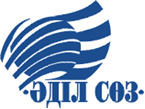 Ситуация со свободой слова в Казахстане в  2020 годуАналитический доклад(по материалам Международного фонда защиты свободы слова «Адил соз»)1. ОБЩИЕ СВЕДЕНИЯСерьезным негативным фактором, повлиявшим как на экономическую, так и на общественно-политическую жизнь в стране, стала эпидемия коронавируса. 16 марта в Казахстане было введено Чрезвычайное положение.  Оно неоднократно продлевалось и окончательно закончилось 11 мая. Карантин разной степени строгости дифференцированно к различным регионам страны сохранился до конца года.Главными законодателями в  период ЧП и карантина стали санитарные врачи, а основным документом, устанавливающим общеобязательные нормы (с соответствующими мерами ответственности) -  постановления санитарных врачей.Постановлением Главного государственного санитарного врача Республики уже 16 марта было запрещено проводить аудио-, фото- и видеосъемки в организациях здравоохранения, машинах скорой медицинской помощи, в карантинных помещениях, при оказании медицинской помощи на дому медицинскими работниками, проведении эпидемиологического расследования в очаге, запрещены опросы и анкетирование больных и контактных. Данный запрет, считают правозащитники, не основан на нормах казахстанcкого законодательства. В законе о чрезвычайном положении прописано, что съемка может быть запрещена только при наличии 11 оснований, в их числе нет ни одного, связанного с эпидемиологической опасностью.В мае утвержден «Алгоритм действий по предупреждению, выявлению и привлечению лиц к ответственности за нарушение режима карантина».  Он, в частности, предусматривает: «…Проведение уполномоченными и правоохранительными органами, а также мобильными группами постоянного мониторинга средств массовой информации и социальных сетей на предмет своевременного выявления недостоверной и провокационной информации, призывов к незаконным действиям с принятием соответствующих мер». Термин «провокационная информация» не закреплен в законодательстве, что дало простор  для его произвольного толкования «с принятием соответствующих мер».Наиболее пострадали от действий властей в период Чрезвычайного положения  печатные издания. К закрытым типографиям добавились проблемы с распространением напечатанной продукции, т.к. деятельность точек реализации (киоски, магазины и т.п.) также была запрещена. Из-за проблем с реализацией в Карагандинской области закрылось 6 газет, в Западном Казахстане закрылась печатная версия популярной «Уральской недели», в Костанайской области сократилась периодичность выхода газеты «Наш Костанай». В Алматинской области 31 марта представители 20 изданий, двух полиграфических и четырех дистрибьютеров прессы обратились к премьер-министру РК с просьбой разрешить этим предприятиям работать в обычном режиме, оказать поддержку в распространении и доставке прессы до читателей. Просьба не была поддержана. В связи с пандемией и вызванным ею спадом производства резко сократились рекламные доходы СМИ. Июньский прогноз министра информации и общественного развития Аиды Балаевой о том, что потери эти составят от 30 до 60 процентов по сравнению с 2019 годом, оправдался в полной мере. Были приняты меры по облегчению экономического положения как населения в целом, так и конкретно СМИ. С 1 апреля до 1 октября фонд оплаты труда был освобожден от уплаты налогов и обязательных отчислений. Кроме того, коммерческие теле-, радиоканалы  были с июля до конца года освобождены от оплаты услуг аналогового и эфирного цифрового телерадиовещания.  Ситуацию это улучшило незначительно.Наиболее существенными шагами в сфере  демократизации общественной жизни стали новый закон о митингах («О порядке организации и проведения мирных собраний в Республике Казахстан») и декриминализация клеветы. Однако, при несомненной прогрессивности, новые законы оказались половинчатыми и, по сути, мало приблизили Казахстан к международным демократическим стандартам свободы собраний и слова. Продолжились и активизировались усилия взять под государственный контроль информационное содержание традиционных СМИ и социальных сетей. 8 января учредитель казахоязычной газеты «Жас Алаш»  Салтанат Атушева, вдова убитого в 2006 году оппозиционера Алтынбека Сарсенбаева,  назначила главным редактором газеты оппозиционного журналиста Ингу Иманбай. «Мы резко поменяли редакционную политику и начали печатать острые материалы о семье Назарбаева и о нем самом. Это и то, что я являюсь супругой Жанболата Мамай, стало причиной мощнейнешего наезда власти на семью Алтынбека Сарсенбайулы» - рассказала Иманбай редакции Exclesive.kz. Через полтора месяца Иманбай была уволена. По ее словам,  у нее состоялся разговор с Салтанат Атушевой, вдовой Алтынбека Сарсенбаева, и Нурланом Сарсенбай, его племянником. Они сообщили, что на их близкого родственника завели уголовное дело и грозятся его «закрыть», если они не снимут с должности главреда супругу Жанболата Мамая. «Конечно же, Салтанат Атушева выбрала свободу родственника, и в этом я ее не могу упрекать» - уточнила Иманбай.В ночь на 7 февраля, когда произошла массовая драка в Кордайском районе, приведшая к человеческим жертвам, редакция МИА «КазТАГ» пыталась получить информацию из официальных источников. Однако все попытки связаться с госорганами были безуспешными. Редакция сочла единственно правильным решением направить в район конфликта съемочную группу и с места событий сообщать о фактах погромов и массовом насилии. Следом ночью 8 февраля на редакционную почту МИА «КазТАГ» пришло письмо председателя комитета информации министерства информации и общественного развития Ляззат Суйндик. Она рекомендовала агентству «придерживаться официальной информации» по ситуации в Кордайском районе Жамбылской области и напомнила об уголовной ответственности за распространение «заведомо ложной информации». Редакция расценила данную «рекомендацию» как прямую цензуру. В ноябре собкор МИА «КазТАГ» и «31 канала» в Караганде Диана Сапаркызы через мессенджер WhatsApp обратилась к пресс-секретарю акимата города Караганды Асель Садвакасовой с просьбой дать информацию по бюджетным расходам на День независимости и Новый год. Асель Садвакасова сначала поинтересовалась, для какого СМИ готовится материал, а потом попеняла: «И вы снова сделаете негативный материал. Не объективный, а именно негативный. Вырежете основные комментарии и вставите только выбранное из контекста». И вынесла решение: «Дадим, но не вам. Другому корреспонденту вашей редакции. Который даст двустороннюю объективную информацию».После того, как редакция агентства указала пресс-секретарю горакимата  на незаконность ее действий, она  пообещала предоставить запрошенную информацию. Однако на момент подготовки публикации (26 ноября) информацию Диана так и не получила.  Огромные бюджетные средства продолжались тратиться на проведение «государственной информационной политики». Т9,3 млрд просит министерство информации и общественного развития на государственную политику Казахстана в сфере информации и общественного развития на предстоящие три года. Расходы по бюджетной программе «Формирование государственной политики в сфере информации и общественного развития» составят в тыс.тг.: «2021 - 3 141 298 тыс. тг., 2021 – 3 128 086, 2022 – 3 128 084. На 2019 год министерством было запрошено  Т3 429 547 800, а на 2020 год – Т6 302 293 000.Проект бюджетной программы содержит пять подпрограмм: «Обеспечение деятельности уполномоченного органа в сфере информации и общественного развития», «Проведение социологических, аналитических исследований и оказание консалтинговых услуг», «Обеспечение функционирования информационных систем и информационно- техническое обеспечение государственного органа», «Текущие административные расходы» и «Проведение мероприятий в сфере модернизации общественного сознания».13 февраля 2020 года Управление по делам общественного развития Нур-Султана заключило договор с ТОО «Dasco DataCom» на «Мониторинг информационного пространства через ЭВМ на предмет деятельности акимата столицы и структурных подразделений города» на 125 млн. тенге.В технической спецификации к этому договору в разделе «Продвижение имиджа заказчика» указано: исполнитель должен реагировать на негативные публикации, размещенные на международных и казахстанских информационно-аналитических площадках, включая форумы, блоги, новостные ленты, социальные сети (Facebook, ВКонтакте, Одноклассники, Instagram) «путем размещения нейтрально-позитивных комментариев и других антикризисных инструментов на основе кейсов и материалов, предоставленных Заказчиком».Нейтрально-позитивных комментариев должно быть не менее 100 в месяц.Управление по делам общественного развития акимата Нур-Султана подтвердило закуп услуги, подчеркнув, что «в рамках данной услуги не проводится продвижение имиджа государственного органа. Она представляет собой исключительно мониторинг СМИ для дальнейшего изучения общественно-политической ситуации и социального настроения населения, по итогам которого принимаются оперативные меры и рекомендации по решению социальных проблем города».Аким Алматы Бакытжан Сагинтаев считает «нормальной практикой» выделение многомиллионных сумм из городского бюджета на реализацию государственной информационной политики. 7 декабря на брифинге в службе центральных коммуникаций он рассказал, что в 2020 году акиматом на размещение материалов в СМИ в рамках государственного заказа заложено около 700 миллионов тенге. «Мы не платим СМИ, чтобы нас хвалили. Мы показываем свою работу. Это работа не только акима города, это информполитика государства», - сказал Сагинтаев.Большие средства на освещение работы местной власти, мониторинг СМИ и социальных сетей выделены из бюджетов практически всех городов страны.По официальным данным, на 19 октября 2020 г. в Казахстане зарегистрировано 4597 СМИ, из которых 3432 составляют периодические печатные издания, 175– телеканалы, 74 – радио, 660 –информационные агентства и сетевые издания. (395-ИА,  265 СИ). Однако  анализ ситуации со свободой выражения  подтверждает наблюдения различных экспертов, что фокус общественной жизни переместился из традиционных СМИ в социальные сети.  Исходя из этой реальности, блогеров стали финансировать в рамках государственного заказа по проведению государственной информационной политики наравне с газетами и телевидением. Тематика публикаций изложена в условиях конкурса и протоколах определения исполнителей госзаказа. Так, в протоколе от 17 июня 2020 года размещения госзаказа для интернет-ресурсов, к примеру,  расписаны 28 тем (точно таких же, как и для газет). Первая тема – «Информационное сопровождение и разъяснение деятельности Елбасы, Главы государства, Парламента, Правительства Республики Казахстан, государственных органов и представителей организаций местного самоуправления», остальные 27 тоже сфокусированы на разъяснении и информационном сопровождении деяний различных государственных органов. Следует отметить, что конкретные получатели госзаказа не называются. Объясняя это, на брифинге 23 октября министр информации и общественного развития Аида Балаева, сослалась на международную практику и пожелания партнеров, то есть СМИ, «которые не хотят, чтобы мы озвучили, какие средства им выделены». По этому поводу  ОФ «Правовой медиа-центр» направил в МИОР запрос. 11 ноября руководитель  Правового медиа-центра Диана Окремова сообщила на своей странице в Facebook:  «Мы попросили министра информации предоставить данные по международной практике, когда «государственные органы не разглашают информацию о расходовании бюджетных средств частным организациям по их желанию». Нам сообщили о тайнах, обеспечении госбезопасности, общественной безопасности. Обо всем, кроме, собственно, ответа на заданный вопрос. Вероятно, придумать не смогли, где такая практика существует».Соответственно начались попытки государственного регулирования деятельности блогеров и других неформальных субъектов 	медиарынка. Ряд опросов, инициированных Министерством информации и общественного развития, и другие материалы позволяют сделать вывод, что государство намерено регистрировать владельцев акаунтов в социальных сетях наподобие регистрации сетевых СМИ и обложить налогами их рекламную деятельность. 2. ЗАКОНОДАТЕЛЬНАЯ РЕГЛАМЕНТАЦИЯ СВОБОДЫ ВЫРАЖЕНИЯ, ПОЛУЧЕНИЯ И РАСПРОСТРАНЕНИЯ ИНФОРМАЦИИВ феврале на сайте «Открытые НПА» был опубликован для обсуждения проект закона «О внесении изменений и дополнений в некоторые законодательные акты РК по вопросам исполнительного производства и уголовного законодательства». Разработчик проекта  – Генеральная прокуратура предложила перенести клевету из уголовного в административный кодекс.  По этому поводу фонд «Адил соз» обратился с открытым письмом к Президенту.  В письме сказано, что разработанный Генеральной прокуратурой законопроект, по сути, предлагает вместо декриминализации еще более суровые меры, реально ущемляющие конституционные гарантии свободы слова.«В настоящее время как уголовный, так и гражданский процессы по защите таких субъективных категорий, как честь и достоинство, проводятся исключительно по заявлению потерпевшего или лица, считающего себя таковым.  Законопроект делает этот вид правонарушений частно-публичным, вводит административные протоколы и наделяет правом их составления органы внутренних дел. Предлагается к частным спорам лиц совершенно безосновательно применять меры государственного принуждения, к коим в административном порядке относятся задержание, принудительное доставление и пр.», - говорится в открытом письме.«Адил соз» просил Президента  поручить разработку законопроекта о декриминализации клеветы Верховному суду РК с тем, чтобы вписать этот вид правонарушений в Гражданский кодекс.3 марта предложенный Генеральной прокуратурой проект закона «О внесении дополнений в Кодекс об административных правонарушениях Республики Казахстан по вопросам ответственности за клевету» исчез с сайта «Открытые НПА».10 июля закон «О внесении изменений и дополнений в некоторые законодательные акты РК по вопросам исполнительного производства и уголовного законодательства» вступил в силу,  клевета перенесена из Уголовного кодекса в административный. Теперь за доказанную клевету журналистам грозит серьезный штраф и максимум 30 суток ареста, а не три года лишения свободы, как прежде, к делам о диффамации подключились участковые полицейские.Тем же законом внесены изменения в статью 174 УК РК – Возбуждение социальной, национальной, родовой, расовой, сословной или религиозной розни: в названии статьи  «возбуждение» заменено словом «разжигание». Оба понятия близки по смыслу и в определенной степени, по мнению специалистов-филологов, являются синонимами. Такое  изменение никак нельзя считать выполнением рекомендаций, данных Советом по правам человека ООН по итогам рассмотрения  третьего цикла Универсального Периодического Обзора Казахстана.В марте 2019 года Верховный суд РК опубликовал проект нового Нормативного постановления Верховного суда Республики Казахстан «О применении в судебной практике законодательства о защите чести, достоинства и деловой репутации». В нем, в частности, предлагалось вновь возложить на ответчика обязанность доказывания, что распространенные сведения соответствуют действительности, и такая, не предусмотренная Гражданским кодексом РК, форма защиты, как  принесение официальных извинений за причиненный вред. После разнообразной критики проект исчез из публичного поля. До конца 2020 проект не публиковался. На практике до сих пор действует нормативное постановление 1992 года, которое возлагает обязанность доказывать, что распространенные сведения соответствуют действительности, только на  ответчика, что противоречит действующему Гражданскому кодексу и осложняет судебную практику.1 апреля премьер-министр РК А. Мамин утвердил Национальный план развития сферы информации на 2020-2022 годы.Целью Национального плана является  создание благоприятных условий для развития информационного пространства  страны.Задачи Национального плана:1) повышение конкурентоспособности  отечественных СМИ;2) развитие человеческого  капитала;3) совершенствование правового регулирования  сферы информации.Для повышения конкурентоспособности  отечественных СМИ предусмотрено: пересмотреть подходы господдержки, перенаправив средства с новостных материалов на освещение социально значимых тем; локализовать управление региональными  телеканалами, пересмотрев формат работы региональных филиалов республиканских государственных телеканалов; создать  ниши научно-образовательного и культурно-просветительского направления для  государственных телеканалов.Также планируется оптимизировать субъекты квазигосударственного сектора в сфере информации в медиа холдинги и создать единую материально-техническю базу для государственных телеканалов.Для подготовки высококвалифицированных,  конкурентоспособных специалистов предлагается проработать вопрос создания Академии медиа индустрии. В параграфе «Совершенствование правового регулирования  сферы информации» предлагается определить правовой статус и порядок осуществления деятельности интернет-телевидения, блогеров и продакшн-студий.30 декабря президент К. Токаев подписал закон ««О внесении изменений и дополнений в некоторые законодательные акты Республики Казахстан по вопросам информации», проект которого вяло обсуждался с 2018 года. По словам министра информации и общественного развития Аиды Балаевой, внесенные изменения направлены на решение двух основных задач - усиление контроля и ответственности и расширение сферы применения закона. Определен уполномоченный орган в области доступа к информации и его компетенция,  в каждом государственном органе -  уполномоченное подразделение либо ответственный сотрудник.В законе уточнено   понятие государственного заказа по проведению государственной информационной политики.В ч.4 главы   6 «Аккредитация журналистов» закона «О средствах массовой информации» слова «честь и достоинство» заменены на «деловую репутацию»: журналист может быть лишён аккредитации, если им нарушены правила аккредитации либо за распространение не соответствующих действительности сведений, порочащих деловую репутацию аккредитовавших его государственных органов, общественных объединений и организаций. При этом не указано, кто будет определять, что эти сведения не соответствовали   действительности и порочили деловую репутацию государственных органов и было ли по этому   поводу вынесено судебное решение. Такая формулировка будет давать   чиновникам возможность не допускать отдельных  журналистов   на   аккредитационные   мероприятия государственных органов  по своему   рассмотрению.Таким образом, действующий с 1999 года закон РК «О средствах массовой информации» дополнен очередными поправками, которые в целом усиливают бюрократический контроль за свободой выражения. Обещанная в 2017 году тогдашним министром информации и общественного развития Дауреном Абаевым (с мая 2020 года первый заместитель руководителя Администрации Президента РК) работа над принципиально новым законом,  адекватном реалиям цифровой эпохи, по сути, пребывает в  стагнации. К концу 2020 года Министерство сообщило фонду «Адил соз», что специалистами министерства разработан проект концепции закона «О средствах массовой коммуникации», но так и не представило его текст, ссылаясь на необходимость доработки, что обычно означает процесс согласования с Администрацией Президента и правительством. В июле экспертная группа из числа гражданского общества – правозащитники, гражданские активисты, IT-специалисты, исследователи, журналисты и юристы инициировала заявление по поводу Закона РК «О внесении изменений и дополнений в некоторые законодательные акты Республики Казахстан по вопросам регулирования цифровых технологий».В заявлении констатируется, что закон, подписанный президентом РК 25.06.2020 г., принят «без широко обсуждения с гражданским обществом, в сжатые сроки, в условиях пандемии и чрезвычайного положения».Авторы заявления считают, что закон о цифровых технологиях создает условия для незаконной слежки и утечки персональных данных.«Особое опасение вызывают следующие моменты:- Отсутствие независимости, достаточных полномочий, прозрачности и гражданской подотчетности создаваемого Уполномоченного органа по защите персональных данных, что может привести к неэффективности его работы;- Недостаточная четкость формулировок об использовании сертификата безопасности, что чревато чрезмерным контролем со стороны государства за частной и деловой перепиской, поведением граждан в Интернете, слежкой за трафиком в сети, ограничением огромного числа интернет-ресурсов, сайтов, онлайн-сервисов, мессенджеров и т.д.;- Недостаточное регулирование и отсутствие гражданского контроля за национальной системой видеомониторинга, что дает возможность превратить ее в инструмент слежки за гражданами;- Внедрение биометрической аутентификации граждан - отпечатки пальцев, особенности внешности и т.д., без гарантий их безопасного сбора, хранения и обработки», - говорится в заявлении.Инициативная группа требует, «чтобы подзаконные акты в сфере регулирования цифровых технологий, касающиеся прав человека, обсуждались и принимались с участием экспертов гражданского общества и были официально опубликованы в открытом доступе» и предлагает госорганам помощь гражданского общества в совершенствовании законодательства в сфере регулирования цифровых технологий с тем, чтобы исключить возможность нарушений прав человека.  В целом предпринятые шаги по демократизации медийного законодательства следует признать робкими и противоречивыми. Оскорбление и распространение заведомо ложной информации не декриминализированы, сохранена уголовная ответственность за покушения на репутацию высших должностных лиц страны. Гражданский кодекс РК не устанавливает для требований о защите чести, достоинства и деловой репутации сроков исковой давности, не регламентирует суммы взыскания морального вреда. Значительная часть законодательных новшеств направлена на усиление в информационном пространстве государственного контроля. 3.  УБИЙСТВА	В 2019 году убийств, связанных со свободой выражения, в Казахстане не зафиксировано.4. УГРОЗЫВ соответствии с классификацией ЮНЕСКО предупреждения полиции, прокуратуры, правительства и органов местной о неизбежной правовой ответственности за распространение недостоверной информации можно отнести к угрозам психологического порядка. Больше всего таких угроз, трактуемых как борьба с эпидемией коронавируса,  исходило от государственных органов. Уже 17 марта, на следующий день после объявления ЧП Министерство информации и общественного развития предупредило граждан и СМИ об уголовной ответственности во время чрезвычайного положения за распространение недостоверной информации об эпидемии. 3 апреля тогдашний министр информации и общественного развития Даурен Абаев призвал казахстанцев опираться на информацию только из официальных источников,   отметил, что «каждый день идет рассылка аудиозаписей о якобы новых случаях массового заражения. Это сеет панику в обществе», и сообщил: «Сейчас во всех территориальных департаментах полиции действуют специальные рабочие группы, которые ориентированы на выявление таких материалов и лиц, которые их размещают. В настоящее время по таким фактам проводится 41 досудебное расследование в разных регионах. Все виновные, конечно, понесут наказание». Подобного рода предостережения публиковались и произносились постоянно.Численно незначительные угрозы, не связанные с коронавирусом, были вызваны желанием запретить съемку или публикацию и не содержали реального намерения привести их в исполнение. Исключением является ситуация с блогером из Шымкента Кириллом Павловым. 2 декабря он сообщил  об угрозе расправы и отказе полиции принять заявление. «Поступает угроза моей жизни. Мне человек, который до этого открыто высказывал неприязнь по моему национальному признаку, пишет, что приедет в Шымкент, разберется со мной, порежет меня, зарежет. Я вот вынужден обратиться в полицию, но пока заявление не принимают, просят кого-то подождать. На всякий случай выложу это видео, чтобы вы знали, что если со мной или с моими родными что-то случится, в этом будет виноват Шынгыс Саденов», - сказал Павлов в своем видеообращении в Facebook. 8 декабря он написал в Facebook, что за пять дней после подачи заявления он не видит никаких движений со стороны полицейских: «За пять дней никто даже не позвонил и не спросил, жив ли я вообще... Даже не знаю, может, заявление уже уничтожено и дело закрыто».5. Нападения	Зафиксировано 12 нападений на журналистов при исполнении ими профессиональных обязанностей. Большинство из них произошло, когда журналисты освещали несанкционированные митинги и пикеты.Нападению подверглись Тамара Вааль, Vlast.kz (г. Нур-Султан), Инга Иманбай (г. Алматы), Ботагоз Омарова, 101tv.kz (г. Караганда), Съемочная группа Azattyq Ruhy – журналист Ришат Аскарбекулы и телеоператор (г. Алматы), Салтанат Ташимова, блогер (г. Алматы), Улан Шамшет, almakz.info (г. Алматы), Life09 (г. Караганда), Ринат Кибраев, Валерий Кудрявцев, LIFE KZ (г. Алматы), Асем Миржекеева, Ratel.kz (г. Нур-Султан), Марина Низовкина, Виталий Заинтинов,  телеканал «ATAMEKEN BUSINESS» (г. Шымкент), Алима Пардашева, the-village.kz (Алматы), Сания Тойкен, Радио «Азаттык» (г. Нур-Султан)1 марта руководитель группы по созданию Демократической партии Казахстана Жанболат Мамай сообщил в Facebook о нападении на его жену журналиста Ингу Иманбай. Прибывший домой к Мамаю человек в гражданской одежде представился сотрудником полиции Наурызбайского района и заявил, что он и его жена вызываются на допрос по некоему уголовному делу. Инга Иманбай заявляет: когда она пыталась записать на видео задержание ее мужа, ее толкнули, и она ударилась головой о металлическое ограждение. Жанболат Мамай сообщил в соцсети, что он вызвал жене «Скорую». Стало известно, что Ингу Иманбай госпитализировали в больницу в Каскелене. Предварительный диагноз — сотрясение мозга.24 октября 2020 года журналист Радио «Азаттык» Сания Тойкен освещала выставку-ярмарку изделий, сделанных руками заключенных. Вокруг ходили «люди в штатском» и было несколько полицейских машин. Они решили, что там проходит митинг. Также, по словам Сании Тойкен, на месте работала глушилка мобильных телефонов.«Человек среднего возраста в штатском забрал у меня телефон, повалил меня на землю. Мне никто не помогал, сама встала и побежала за ним за своим телефоном, ведь техника служебная и я за нее в ответе. Людей начали забирать. Меня из толпы узнал один полицейский и просил отпустить», - рассказала Сания Тойкен корреспонденту «Адил соз».Охрана «КазМедиаЦентра» напала на журналиста Vlast.kz Тамару Вааль. Произошло это 10 января после брифинга в Службе центральных коммуникаций, когда Вааль пыталась записать комментарий вице-премьера Романа Скляра. После соответствующих обращений редакции сотрудникам службы охраны, напавшим на Вааль, приказом генерального директора  «КазМедиаЦентра» объявлен выговор.Нападение в офисе Бюро по правам человека22 июля 2019 г. в 11 часов утра запланированная в Казахстанском международном бюро по правам человека пресс-конференция была сорвана группой агрессивно настроенных женщин. Они кричали, вырывали камеры у телеоператоров, сотовые телефоны у собравшихся, дрались, запрещали их снимать, сломали дорогую аппаратуру и похитили смартфоны.В результате погрома повреждена камера представителей радио Азаттык, пострадала также телекамера журналистов  телеканала «Алматы», украдены сотовые телефоны журналистов Сергея Дуванова, Маргариты Ходус, у корреспондента МИА «КазТАГ» украдены смартфон и фотоаппарат.Пострадали также сотрудники бюро Дмитрий Тихонов, Сергей Дуванов и Андрей Гришин.Журналисты обратились с заявлениями в полицию. Позже департамент полиции сообщил, что начато расследование по статье 389 УК РК «Самоуправство» и что в связи с происшествием поступило 8 жалоб – пять из них от организаторов пресс-конференции и журналистов, три – от тех, кому якобы нанесли телесные повреждения сотрудники СМИ и представители организаторов пресс-конференции.Ходатайства журналистов и их адвокатов о дополнительной квалификации действий нападавших по статьям «Воспрепятствование законной профессиональной деятельности журналиста» (ст. 158 УК РК) следствие отклонило. В 2020 году это дело продолжало волокититься. «На время карантина все следственные действия были приостановлены. Должны были провести очную ставку между теми, кто, предположительно, нападал на моих доверителей Сергея Дуванова, Андрея Гришина и Дмитрия Тихонова. Карантин закончился, но ничего не происходило. Поэтому 29 июня я подала жалобу в прокуратуру Ауэзовского района. Ее должны были рассмотреть не позднее семи суток, вынести постановление по результатам, принять меры в связи с волокитой и бездействием следователя и в отношении руководства следственного отдела управления полиции Ауэзовского района за отсутствие надлежащего контроля за досудебным расследованием. Должны были ответить не позднее семи суток, но реакции всё еще нет», сообщила адвокат Инара Масанова. До конца года дело не дошло до суда. 6. ЗадержанияЗафиксировано 25 фактов задержаний журналистов и блогеров.Блогеров и гражданских активистов в основном задерживали за нарушение карантинных ограничений, журналистов – накануне и во время митингов.Задержания журналистов «Уральской недели»22 февраля в Уральске полицейские задержали корреспондента газеты «Уральская неделя» Акмарал Фёдорову. Она шла в типографию мимо городской площади, где в это время проходил одиночный пикет Тлегена Турешева, который выступил против переименования проспекта Назарбаева.  Журналистка начала снимать пикетирующего  в тот момент, когда к нему подошли полицейские. После непродолжительных переговоров начальник управления административной полиции Жанболат Жаншин с одним из своих подчиненных «скрутили» Тлегена Турешева и потащили к полицейской машине. Акмарал Федорова поинтересовалась, на каком основании задерживают Турешева, ссылаясь на то, что одиночные пикеты разрешены президентом Токаевым. После этого, несмотря на то, что журналистка представилась и сообщила полицейским о своей профессиональной деятельности, полицейские скрутили и ее.В тот же день другого журналиста «Уральской недели», Алексея Воробьева задержали возле торгового центра «CityCenter». Накануне в соцсетях появилась информация о том, что именно там намереваются провести несанкционированный митинг сторонники запрещенной в РК партии ДВК.  Воробьева доставили в Абайский отдел полиции, туда же ранее была доставлена Акмарал Федорова. Журналистов оформили как доставленных на допрос в рамках уголовного дела по факту распространения информации экстремистского содержания через соцсети.В Уральске же гражданский активист и блогер Аслан Сатугдинов был задержан рядом с местом предполагаемого несанкционированного митинга в Уральске. Во время задержания полицейские порвали блогеру куртку, а также один из полицейских ударом головы разбил ему губы. После того, как  Сагутдинову стало плохо в полицейском участке, его увезли в  больницу на «Скорой помощи».6 июня, в день проведения мирных митингов, главного редактора «Уральской недели» Лукпана Ахмедьярова пытались увезти в отделение полиции по повестке.«Мне пытались вручить повестку, когда утром я выходил из дома. Но там дата была 6 мая. Я сказал, что они опоздали. Видимо, они пошли исправлять ошибку, но я в это время уехал»,  рассказал Лукпан Ахмедьяров.22 февраля в Усть-Каменогорске журналист Индира Какимова, представляющая Агентство журналистских расследований «Витязь», была задержана сотрудниками полиции прямо у подъезда собственного дома. По словам Индиры, в городе был запланирован ряд мероприятий, посвященных проблеме проведения митингов. Ее цель как журналиста состояла в том, чтобы зафиксировать события с учетом мониторинга прав граждан и соблюдения законодательства. Во время допроса журналистку спрашивали о ее деятельности в соцсетях, интересовались ее мнением об обязанностях сотрудников полиции.Вечером 25 сентября корреспондент радио Азаттык по Восточно-Казахстанской области Хадиша Акаева была грубо задержана полицейскими в Семее, когда она проводила съемку задержания полицией блогера Данияра Адилбекова.  Журналист имела при себе журналистское удостоверение и была одета в опознавательный жилет с надписью «Пресса». При задержании у нее забрали телефон, на который она вела съемку.«Когда меня волокли в автозак, мне поранили палец, сломали ногти и выдрали немного волос», - сказала Акаева. Репортера продержали в полиции около получаса, заставляли подписывать объяснительную, затем отпустили, заявив, что она была задержана «по ошибке».Блогер Данияр Адилбеков, задержание которого записывала Х. Акаева, был задержан во время освещения протестного митинга в Семее и доставлен в полицию. Со слов полицейских, он был «доставлен для выяснения обстоятельств». «Замначальника управления пояснил, что мы (он и журналист Азаттыка Хадиша Акаева) были задержаны, поскольку находились в сквере Победы, где должны были проходить митинги. По их утверждениям, мы были схожи с участниками митинга»,  рассказал он. 14 ноября задержан по пути на митинг в Алматы издатель старейшей оппозиционной газеты  DAT журналист Ермурат Бапи. В полиции Е. Бапи пробыл около четырех часов. По его словам, основанием для задержания стало его участие в траурной акции на площади перед зданием Национальной академии наук 13 ноября, в день похорон 17-летнего Жанболата Агадила, сына погибшего в следственном изоляторе Нур-Султана гражданского активиста Дулата Агадила.Днем 13 декабря несколько неизвестных в гражданской одежде без объяснений причин насильно забрали корреспондента «Юридической газеты», активиста движения «Oyan, Qazaqstan!» Нагашыбека Бекдаира из его дома и доставили в отдел полиции УВД Ауэзовского района Алматы. При задержании у журналиста отобрали сотовый телефон. В полицейском участке журналист провел 2,5 часа. Только после вызова адвоката Н. Бекдаиру объяснили причину задержания – расследование кражи, произошедшей в районе, где проживает журналист. Соратники Нагашыбека по движению  связывают задержание с его гражданской позицией.7. Воспрепятствование законной профессиональной деятельностиХарактерными для 2020 года и наиболее многочисленными стали воспрепятствования, вызванные несогласованностью действий чиновников по ограничению права на передвижение в период ЧП и карантина и незнанием полицейскими прав журналистов. В период усиления ограничительных мероприятий, когда приостанавливалась деятельность всех предприятий и организаций, а также было ограничено передвижение населения только до близлежащих магазинов и аптек, было сделано исключение для СМИ и  их представителей. Однако разрешение на передвижение представителей СМИ действовало только при наличии редакционного задания и только для официально зарегистрированных СМИ. Так, 21 апреля журналисты карагандинских каналов, работающие в городах  с особой карантинной зоной (Караганда, Абай, Сарань, Темиртау, Шахтинск),  столкнулись с тем, что их останавливали полицейские и предупреждали, что теперь журналисты могут передвигаться только от дома до офиса и обратно  в ограниченные постановлением санврача региона часы. Данное постановление введено с 21 апреля.27 апреля собкора аналитического интернет-портала Ratel.kz по Актюбинской области Дмитрия Матвеева  несколько раз останавливали полицейские патрули, когда он шел по рабочим делам. Журналист предъявлял полицейским служебное удостоверение, удостоверение личности, редакционное задание, справку с места работы, но стражи порядка всякий раз утверждали, что журналисту необходима справка из акимата, дающая право на свободное передвижение по городу. Кроме того, полицейские требовали, чтобы в редакционном задании стояла конкретная цель задания. Формулировка «поручается на период ЧП и карантина в РК осуществлять профессиональную деятельность в городе Актобе, освещать публичные мероприятия, официальные и иные мероприятия, готовить репортажи с мест событий, брать интервью у публичных и иных лиц» полицейских не устраивала.Когда Дмитрий Матвеев пожаловался пресс-секретарю акима области и пресс-секретарю департамента полиции Актюбинской области, они посоветовали ему…каждый раз, когда Матвеева останавливает полиция, звонить им.Чаще других страдали блогеры и гражданские активисты, которые не имеют даже тех минимальных прав, которыми обладают журналисты зарегистрированных СМИ.Наблюдались уже отработанные в 2019 году методы, препятствующие съемке несанкционированных акций протеста.Так, 6 июня в Шымкенте (Южный Казахстан) репортер радио Азаттык Дилара Иса освещала  задержания митингующих в Шымкенте, при этом двое неизвестных закрывали камеру зонтами.  Один из них сказал, что он является представителем управления внутренней политики акимата Шымкента. Кроме того, мужчина, работающий в пресс-службе городского департамента полиции, непрерывно снимал работу репортера на видео.В Костанае в тот же день полицейский препятствовал профессиональной деятельности журналиста «Нашей Газеты» Ольги Сидоровой, когда она пыталась заснять задержания на площади в Костанае. На корреспонденте был отличительный знак – желтый жилет с надписью «Пресса». Полицейский закрыл спиной происходящее, затем попытался забрать мобильный телефон, на который велась съемка. В ряде случаев чиновники прибегали к различным ухищрениям, чтобы не допустить освещения потенциально проблемных вопросов. В г. Рудном 3 августа корреспондент ИА «Город» Ирина Старикова по приглашению местных предпринимателей пришла в акимат Рудного на их встречу с заместителем акима Еленой Скарединой. В здание акимата журналистку не пропустили. «Сотрудник отдела внутренней политики акимата Рудного сообщил, что совещание предстоит закрытое,  СМИ впускать не велено, — пишет Старикова в статье «Разрешите нам работать», опубликованной на сайте издания 3 августа. - Кто и на основании каких нормативных документов принял такое решение, ответить затруднился, сказав лишь: «мы так решили». Дело журналистов радио Азаттык В июне 2019 года  сотрудники радио Азаттык направили в подразделения полиции и Генеральную прокуратуру заявления и жалобы по поводу участившихся фактов воспрепятствования профессиональной деятельности в адрес журналистов. Они  привели факты, когда при освещении событий 22 марта, 1 и 9 мая, 9 июня им чинили препятствия молодые люди, закрывавшие объектив камеры буклетами, раскрытыми зонтами. 6 июля неизвестные плюс ко всему повредили штатив камеры, а затем распылили в сторону  журналистов газ из баллончика. Каких-либо действий в защиту нарушенных прав журналистов не предпринималось. В декабре 2019 года в ответе на запрос адвоката Айман Умаровой, представляющей интересы журналиста Асылхана Мамашулы, департамент полиции города Алматы  указал, что 17.10.2019 г. заявление было зарегистрировано в книге учета информации управления полиции Алмалинского района Алматы, расследование поручено участковому инспектору полиции Елубаеву. В тот же день заявление журналиста оставлено «без рассмотрения» и списано в номенклатурное производство. Адвокат отмечает, что заявителя в полицию не приглашали, полицией он не опрашивался, ознакомления с материалами не было. Адвокат направила жалобу, в которой просила суд признать «действия (бездействие) сотрудников департамента полиции города Алматы, в том числе участкового инспектора полиции МПС УП Алмалинского района Елубаева, незаконными, необоснованными и обязать их устранить допущенные нарушения», в том числе возбудить уголовное дело.15 апреля 2020 года следственный суд Алматы частично удовлетворил жалобу адвоката корреспондента Азаттыка на предполагаемое бездействие полиции по делу о воспрепятствовании неизвестными работе журналистов при освещении задержаний в марте 2019 года. Вопрос о возбуждении уголовного дела судья оставил открытым.В июле 2020 года следственный суд Алматы признал незаконными действия сотрудников департамента полиции города Алматы и дознавателя, обязал полицейских «устранить нарушения» и рассмотреть заявления бывшего главы Алматинского бюро радио Азаттык Куанышбека Кари, видеооператора телеканала «Настоящее Время» Павла Энгельгардта по факту воспрепятствования неизвестными работе при освещении задержаний в марте 2019 года. Каких-либо действий полиции, вызванных решением суда, не зафиксировано.Дело Олега Гусева В октябре 2018 года на суде по иску о защите деловой репутации «АрселорМиттал Темиртау» к Олегу Гусеву журналист представил официально оформленное, с соответствующими подписями соглашение между ним и компанией. Согласно ему, журналист должен перестать публиковать любую негативную информацию о деятельности «АМТ», взамен компания обязуется «разблокировать» подрядную фирму, в которой работает родственник журналиста.Олег Гусев счел это шантажом, о чем и сообщил в Facebook. Полицейские Карагандинской области, проводя мониторинг социальной сети, обнаружили это заявление и возбудили уголовное дело по части 2 статьи 158 УК РК (Воспрепятствование законной профессиональной деятельности журналиста, совершенное лицом с использованием своего служебного положения).С тех пор старший дознаватель УД ДП Карагандинской области Н. Р. Аманжолов трижды прекращал дело «в связи с отсутствием в действиях директора по правовым вопросам АО «АрселороМиттал Темиртау» Кунакбаева Г. Т. состава уголовного правонарушения». Первые два раза, в 2018 и 2019 году, вмешивалась прокуратура, отменяла постановления о прекращении и предписывала дополнительные следственные действия.В ноябре 2020 года Олег Гусев подал прокурору Карагандинской области новую жалобу. Он пишет в ней, что Н. Аманжолов не выполнил указания, данные прокурором при отмене предыдущего постановления, просит сменить дознавателя и, разумеется, возобновить досудебное расследование по его делу. До конца года решение по жалобе не принято.Воспрепятствование работе съемочной группы телеканала КТК11  апреля съемочная группа корреспондентского пункта телеканала КТК в Атырауской области  - корреспондент Бекен Алирахимов и телеоператор Манас Шарипов - выехала на съемку репортажа о событиях, происходящих в областной больнице.Медперсонал сообщил журналистам, что их и пациентов собираются отправить на карантин в здание бывшего противотуберкулезного диспансера в аул Береке Махамбетского района. Так как медики возражали против переезда в этот комплекс по ряду причин, а получить внятные ответы от руководства им не удалось, о накопившихся вопросах и проблемах они хотели рассказать в эфире телеканала. Прибыв на место, съемочная группа свободно прошла через контрольно-пропускной пункт (КПП) во двор больницы, где собрались медработники. Журналисты успели записать интервью с ними, когда приехавшие полицейские насильно усадили съемочную группу в свою машину и отвезли в опорный пункт полиции.  Там с них взяли объяснительные, был составлен административный протокол о нарушении режима карантина и ЧП, после чего корреспондента отправили в Береке на карантин, а оператора – в провизорный центр, так как у него была чуть повышена температура – 37,1.Позже оперативный штаб по обеспечению режима ЧП в Атырауской области распространил сообщение для  СМИ, в котором заявил, что журналисты «незаконно вторглись в карантинную зону областной больницы, где постановлением  главного санитарного врача Атырауской области 3 апреля  был объявлен карантин, и провели видеосъемку. Кроме того, из-за необдуманных и незаконных действий представителей СМИ угрозе заражения подверглись и задерживавшие их сотрудники полиции, которые теперь тоже помещены на карантин и сдадут анализы на наличие коронавируса. Бекен Алирахимов позже рассказал, что они с телеоператором работали с соблюдением всех правил безопасности, были в масках, имели при себе все необходимые документы и справку с места работы. Люди, у которых журналисты брали интервью, также были в масках и защитных костюмах. Приказа о том, что на территории больницы введен карантин, не видели даже сами врачи. На КПП съемочную группу никто не останавливал и ни о чем не предупреждал.12 апреля телеканал КТК сделал официальное заявление относительно задержания журналистов корпункта.  Руководство телеканала, выражая  признательность медикам,  заявило: «мы как работники СМИ считаем своим профессиональным долгом в полном объеме освещать все проблемы и болевые точки, с которыми сталкиваются сейчас как врачи и другие медработники, так и все службы, находящиеся на передовой».В тот же день Министерство информации и общественного развития РК призвало акиматы отнестись с пониманием к работе прессы. «Мы понимаем, что сейчас в стране введен режим ЧП, принимаются строгие карантинные меры. Все на взводе. Но хочу обратиться к местным властям – с пониманием отнестись к работе прессы. По нашей информации, никакого преднамеренного нарушения карантинных ограничений со стороны журналистов не было. Чрезвычайное положение – это не повод ущемлять их права. Журналисты сейчас работают на износ, находятся на передовой, реализуя наше неотъемлемое право на получение достоверной информации. Давайте не будем забывать об этом», - сказал министр информации и общественного развития Даурен Абаев.Начиная с 2006 года, до суда не дошло ни одно дело о воспрепятствовании законной профессиональной деятельности журналиста, хотя заявлений подавалось немало. 8. НАРУШЕНИЯ СВОБОЛЫ ВЫРАЖЕНИЯ, ПОЛУЧЕНИЯ И РАСПРОСТРАНЕНИЯ ИНФОРМАЦИИ В ЭЛЕКТОРАЛЬНЫЙ ПЕРИОД21 октября президент Казахстана Касым-Жомарт Токаев объявил о предстоящих очередных выборах в парламент и местные исполнительные органы. Выборы назначены на 10 января 2021 года. 4 декабря ЦИК опубликовал постановление «О вопросах реализации полномочий отдельных категорий участников избирательного процесса по выборам депутатов Мажилиса Парламента и маслихатов Республики Казахстан, назначенных на 10 января 2021 года».Данное постановление вызвало критику со стороны представителей НПО, гражданских активистов и журналистов, заявивших, что документ серьезно ограничивает возможность независимого наблюдения за выборами.Если раньше направлять своих представителей наблюдать за выборами могли любые некоммерческие организации, теперь они смогут сделать это, только если данный вид деятельности отражен в уставе организации и сопряжен с ее целями. Подтверждающие документы должны быть предоставлены в соответствующие избирательные комиссии. Освещение и транслирование хода выборов отнесено только к функции средств массовой информации: «онлайн-видеотрансляцию с избирательных участков законодательство не допускает». Постановление также содержит требование о получении согласия граждан на использование их изображения. 10 декабря председатель Центральной избирательной комиссии Берик Имашев выступил с 25-минутной речью, ответив на критику в социальных сетях и объяснив причины принятия документа. «Мы уже видим, что у прессы при освещении наших кампаний действительно непрофессиональный подход. У нас нет профессиональных журналистов, которые могли бы четко понимать электоральный процесс. Это мы всегда наблюдали. В данном случае это чётко выражено.Много было вопросов, почему это постановление было принято. Мы наблюдаем по последним кампаниям рост гражданской активности. Хорошо, когда количество соответствует качеству. В этой связи это обсуждение вызывает тревогу, потому что качество электорально-правовой культуры вызывает сомнение. Это мы видели на примере предыдущей кампании», - объяснил он.Возмущение общественников тем, что наблюдателями на выборах теперь могут быть только представители НПО, у которых эта миссия заложена в Уставе организации, Б. Имашев парировал сравнением: «Если у вас общество пчеловодов и вы никогда не имели отношения к вопросам обеспечения прав и свобод граждан, в таком случае, может, не надо заниматься политическими вопросами? Сама деятельность дилетантов в политике может быть чревата».15 декабря правозащитный фонд Qaharman Kz сообщил о том, что в Верховный суд поданы две жалобы на постановление ЦИК от 4 декабря. Правозащитники требовали признать данное постановление противоречащим Конституции, Международному Пакту о Гражданских и Политических Правах, закону о выборах и иных законов и ограничивающим права человека. 29 декабря общественные организации сообщили об отказе Верховного суда принимать иски к Центризбиркому на том основании, что в заявлениях не было указано, где был опубликован документ.10 декабря началась предвыборная агитация.  На онлайн брифингах члены Центральной избирательной комиссии жестко сортировали вопросы журналистов. 7 декабря главный редактор информационного аналитического сайта Vlast.kz Вячеслав Абрамов сообщил в Facebook: Центризбирком отказался отвечать на два вопроса о своем постановлении от 4 декабря, потому что «по правилам ЦИК на брифингах отвечают только на те вопросы, которым посвящено сегодняшнее заседание». «Очень впечатляет, конечно, что в этом году все государственные ведомства перепридумали для себя правила, по которым они хотят работать с журналистами, и решили, что журналисты обязаны им следовать. С чего только вдруг? Мы ЦИК не спрашиваем про уровень надоев у коров в этом году, мы задаем вопросы о выборах и имеем право получить ответы на свои вопросы тут же, на месте. Иное - это ограничения нашей работы и ограничение прав избирателя на получение информации, - пишет В. Абрамов.В период предвыборной агитации  блогеров стали вызывать в прокуратуру на беседу в связи с опросами на тему предстоящих выборов, опубликованными в социальных сетях и мессенджерах. 12 ноября блогер из Павлодара Насима Корганбекова процитировала в Facebook результаты опроса на тему выборов одной НПО, аккредитованной в Центризбиркоме. «Я не принимала чью-либо сторону, не агитировала, не обеспечивала никакой PR партиям», - говорит Насима. 21 декабря блогера  вызвали в прокуратуру, где предъявили претензии к этой публикации. Прокурор взял у нее показания и ограничился разъяснением выборного законодательства и предупреждением. 21декабря независимый журналист и блогер Махамбет Абжан был вызван в районную прокуратуру г. Нур-Султан в связи с опросом в Telegram-канале Abzhan News. В опросе, проведенном в ноябре, блогер задал вопрос – «За какую политическую партию вы бы проголосовали, если не будет фальсификаций?».В прокуратуре блогеру показали статью закона о выборах, где говорится, что опросы на тему выборов могут проводить только юридические лица, имеющие пять лет опыта в проведении опросов и получившие разрешение Центральной избирательной комиссии. Прокурор предупредил Махамбета Абжана об административной ответственности за нарушение выборного законодательства. 22 декабря блогер из Тлдыкоргана Кайрат Абдрахман был вызван в прокуратуру на беседу по поводу его опроса, размещенного в социальной сети «ВКонтакте» 9 ноября. Там с него взяли объяснительную. 24 декабря постановлением Талдыкорганского специализированного межрайонного административного суда блогер Кайрат Абдрахман оштрафован на сумму 41670 тенге.9. НАРУШЕНИЕ ПРАВА НА ПОЛУЧЕНИЕ И РАСПРОСТРАНЕНИЕ ИНФОРМАЦИИВ течение года, как и прежде,  повсеместно наблюдались отказы и ограничения доступа к информации. Чиновники игнорировали запросы или суть запросов, давая отписки. В условиях ЧП и карантина давняя проблема с доступом к информации обострилась и приобрела новые черты.  В июне президент РК Касым-Жомарт Токаев поручил кардинально пересмотреть подходы в информационной работе по коронавирусу. «На первом этапе эта работа была организована неплохо, однако в последнее время складывается ощущение, что госорганы запустили эту работу. Акимы, министры фактически закрылись от простого народа – не реагируют вовремя на жалобы и обращения граждан, в то время как многие люди уже впадают в отчаяние, не зная, к кому обращаться. Из почти 40 тыс. вопросов, которые поступили на сайт www.coronavirus2020.kz, на данный момент даны ответы только на треть. В результате подобного отношения мы получаем новый всплеск инфодемии, поток откровенных фейков и дезинформации, которые еще сильнее осложняют нашу работу», - цитирует Токаева Акорда с совещания по мерам противодействия распространению коронавирусной инфекции.Очевидно, поручения президента на местах выполнялись плохо, так как  уже в июле журналисты организовали сбор подписей под обращением к президенту страны  «в связи с  катастрофической ситуацией, которая сложилась в стране с середины марта 2020 года и продолжается по настоящее время».Журналисты констатируют: «выполнять свою работу и сообщать гражданам страны оперативную информацию нам становится сложнее буквально с каждым днем.Причина такой ситуации - это полное отсутствие коммуникаций между представителями государственных органов и средствами массовой информации. Более того - мы видим абсолютное непонимание самой сути коммуникаций, демонстрируемое представителями государственных органов и особенно - Службы центральных коммуникаций при президенте».Обращение журналистов было отправлено «по инстанции» в Министерство информации и общественного развития, откуда 30 июля пришел ответ за подписью министра А. Балаевой.«Ответ – традиционная «отписка», разумеется о больших успехах на информационном поле. И, конечно же, ни слова – о тех проблемах, на которые указывали мы», - говорит журналист Ирина Севостьянова. Без участия общественности обсуждались и принимались значимые для общества законы, в частности, законы о митингах и о декриминализации клеветы.22 июня в столице Казахстана парламент РК провел в закрытом режиме заседание обеих палат, на котором рассматривался отчет правительства об исполнении республиканского бюджета. До этого времени рассмотрение отчета всегда было открытым. Из-за карантина журналистов в здание не пустили, а онлайн-трансляцию парламент решил не делать. По какой причине, неизвестно.В июне же журналисты не смогли подключиться к заседанию в Сенате парламента, на котором обсуждались важные для страны законопроекты и избирались новые судьи. Пресс-служба сослалась на «технические причины» и пообещала дать пресс-релиз по итогам заседания. Большинство пресс-конференций и брифингов стали проходить онлайн. Возникли специфические технические проблемы участия журналистов: сбои, плохой звук, плохое изображение.  Во всех этих онлайн встречах журналисты были лишены возможности задавать вопросы напрямую. Они скидывали их заранее в чат, а озвучивал модератор. Организаторы пресс-конференций стали фильтровать вопросы, зачастую  «неудобные» вопросы выкидывались  самим модератором или спикерами.Зафиксировано немало прямых отказов в предоставлении актуальной информации под ложным предлогом, что эти сведения отнесены к информации ограниченного доступа. Министерство здравоохранения отказалось сообщить корреспонденту Informburo.kz Серикжану Маулетбаю, как были потрачены деньги, выделенные на борьбу с коронавирусом. Министерство сослалось на то, что эта информация для служебного пользования.  В августе корреспондент портала zakon.kz Оксана Скибан на пресс-конференции задала вопрос о том, какую зарплату получают депутаты Мажилиса и Сената, а также сколько госбюджет тратит на их содержание. Ответ на пресс-конференции она не получила, но позже журналисту прислали письмо из Министерства финансов о том, что эти данные отнесены «к служебной информации ограниченного распространения».Карантин дал чиновникам новые поводы и методы отказывать в информации. В августе журналист ИА «Город» Ирина Старикова во время брифинга задала вопрос заместителю акима г. Рудный Елене Скарединой о том, почему на встречу торговцев с администрацией города не пустили журналистов. Елена Скаредина сначала проигнорировала вопрос, но после того, как его задали повторно, ответила: «Мы решили провести закрытое совещание, выслушать, а потом сообщить СМИ, какие меры приняты и что мы будем делать». Через 6 часов после брифинга журналист «Нашей Газеты» Георгий Говоров, задавший этот вопрос заранее через директ страницы аппарата акима Рудного в Instagram,  получил следующий ответ: «Ваш вопрос был задан вашей коллегой».Маслихат Алматы не допустил журналистов на очное заседание, на котором рассматривались вопросы бюджета Алматы на 2020-2022 годы, поправки в программу развития предпринимательства Almaty Business-2025, формирования нового состава участковых избирательных комиссий. Как сообщил руководитель аппарата маслихата Алматы Максат Рахметов, сессию маслихата решено проводить в закрытом режиме в связи с карантинными мерами, принимаемыми в городе для снижения распространения Covid-19.В период пандемии маслихат Алматы ни разу не допустил журналистов на свои сессии, отмечает Vlast.kz. 10 сентября в Службе центральных коммуникаций при Президенте РК прошел брифинг по теме обучения онлайн. Во время брифинга в прямом эфире журналисты Казахстана обвинили Службу центральных коммуникаций в цензуре.«Я не буду задавать вопросы до тех пор, пока вы не вернете в эфир предыдущего коллегу, который не успел до конца задать свои вопросы. Это называется «цензура», господа Служба центральных коммуникаций. А цензура в Казахстане запрещена», - сказала журналист Ирина Севостьянова в ходе брифинга после того, как модератор не дала задать уточняющий вопрос корреспонденту Bloomberg Наубету Бисенову.После слов Севостьяновой корреспонденту Bloomberg дали возможность спросить министра здравоохранения Алексея Цоя о четких критериях ввода и отмены карантина в стране. Этот вопрос журналисты задавали в ходе брифинга неоднократно, требуя назвать четкие критерии, такие как количество заболевших, заполняемость коек и т.п., однако конкретного ответа так и не получили. Представитель СЦК пообещала, что перенаправит вопрос в профильное министерство и на него ответит представитель минздрава Багдат Кожахметов.Сотрудница СЦК, модерировавшая брифинг, и заместитель премьер-министра РК Ералы Тугжанов напоминали журналистам о том, что задавать вопросы они могут только по теме брифинга. Журналистку Айнур Коскину «отрезали» от эфира после того, как она задала прямой вопрос Цою о расхождении статистики - между выздоровевшими и теми, кто был исключен из списка заболевших. Аккредитация экоактивистов и журналистов для участия в онлайн конференции с министром экологии была объявлена за двое суток до мероприятия, которое состоялось 26 ноября. За сутки до начала был создан чат в мессенджере WhatsApp, в который были добавлены все прошедшие регистрацию. Всего набралось 80 участников.Однако попасть на конференцию не смог практически никто из чата. А те, кто смог войти, через несколько секунд  были удалены модераторами. В ответ на требование прояснить ситуацию модераторы сообщили, что неожиданно оказался превышен лимит участников. Кроме того, из-за начавшегося доклада они не могут подключить никого больше. Остальных участников чата начали подключать только после того, как был окончен доклад министра, через полчаса после начала совещания, при том, что на всю встречу было отведено 50 минут.26 ноября аким Павлодарской области давал пресс-конференцию по итогам уходящего года на площадке Службы центральных коммуникаций в Нур-Султане. За три дня до брифинга корреспондент павлодарской газеты «Городская неделя» Майя Шуакбаева выслала в пресс-службу акима области вопросы. За день до брифинга ей неожиданно заявили, что вопросы не примут до тех пор, пока в СЦК не будет предоставлен пакет документов, включая учредительные документы «Городской недели». Журналист выслала все испрашиваемые документы. Тем не менее, за час до брифинга пресс-служба акима области заявила, что вопросы Майи Шуакбаевой не успевают зарегистрировать и  задавать в ходе пресс-конференции не будут. О какой регистрации вопросов, для чего она нужна и почему журналист не смогла ее пройти, пресс-служба не пояснила.  Нарушения гласности судебного процессаВ связи с пандемией коронавируса и введением карантинных мер судебные процессы стали проводиться в режиме онлайн. Возросло число жалоб на некачественную связь, неравные права сторон в суде, несоблюдение требований судебного разбирательства и игнорирование обращений.Алгоритм допуска журналистов на процессы был принят только после обращения в Верховный суд. В алгоритме было сказано, что за несколько дней необходимо оповещать заведующего канцелярией. Даже при соблюдении этого условия журналисты не могли подключиться для освещения ряда резонансных дел. К судебному процессу о мере пресечения известной правозащитнице Алие Тулесовой журналисты интернет-издания Vlast.kz не смогли подключиться 10 и 17 июня. «Заранее связались с секретарями и сотрудниками пресс-служб. Они сказали время начала онлайн-трансляции. Сказали, что надо скачать TrueConf. Подходит время начала суда. Прокурора, адвоката Асии и саму Асию подключить к  TrueConf не смогли. Теперь ушли в вацап. Там могут четыре человека участвовать – судья, прокурор, адвокат и Асия. В общем, мы остались без трансляции. Открытость и гласность», - сообщил журналист Данияр Молдабеков. 17 июня секретарь суда скинула ему одни данные для доступа к трансляции в Zoom, а журналистам из «Медиазоны» - другие. Идентификатор Молдабекова не подошел.12 июня уральские СМИ были приглашены на оглашение приговора по закрытому делу (из-за карантина обещали на улице интервью судьи, в котором он даст пояснения по делу). Когда репортер радио Азаттык по Западно-Казахстанской области Мария Мельникова  приехала на оглашение, оказалось, что его перенесли на несколько часов. Через 20 минут Марии Мельниковой позвонила главный специалист межрайонного уголовного суда Алия Тленберлиева и сообщила, что встречи с судьей вообще не будет, якобы Верховный суд (ВС) запретил давать комментарии из-за карантина. На вопрос, как узнать подробности у судьи, ответила: «Не знаю, звоните в канцелярию». Председатель Западно-Казахстанского областного суда Рустем Мырзакерим, комментируя пост Марии на эту тему, сообщил,  что запрета на дачу комментариев нет. В декабре Павлодарский городской суд не подключил собкора «1 канала Евразия» Даурена Хаиргельдина к видеотрансляции судебного заседания по резонансному делу, несмотря на то, что накануне журналист согласовал этот вопрос с пресс-службой суда. Никаких разъяснений по поводу нарушения своих прав журналист не получил.23 октября состоялся 8-й съезд Союза судей РК, на котором были, в числе прочего, озвучены застарелые претензии судей к СМИ. Так, судья Татьяна Курынова из Сергеевки выразила недовольство безнаказанностью журналистов и комментаторов в Facebook. По ее мнению, «скандалы в СМИ и соцсетях оказывают давление на казахстанских судей», а судье «психологически тяжело идти вразрез с мнением общества».24 октября известный адвокат Джохар Утебеков отреагировал в Facebook на ее выступление: «Я наивно думал, что судьи выносят решение по закону!! А оказывается, они для этого изучают СМИ и соцсети. Татьяна-ханым, раскрою вам давно известный миру рецепт укрепления судейской психики.  Ингредиенты такие:  честность и неподкупность; справедливость и законность; профессионализм и призвание; и таки да, гласность и публичность!».Необоснованные ограничения доступа к интернет-ресурсамПо данным Ranking.kz., в 2020 году в стране заметно участились инциденты, связанные с отсутствием доступа к интернет-ресурсу: за год показатель увеличился более чем в 2,7 раза, до 2 тыс. случаев. Причины  и тенденции необоснованных ограничений свободы выражения в интернет-пространстве  не претерпели за год принципиальных изменений.Как и годом ранее, интернет блокировался накануне и в период несанкционированных акций протеста. В ночь на 8 февраля популярный мессенджер WhatsApp перестал работать без VPN на территории Казахстана. При этом сервис был доступен по технологии VPN через любой из европейских серверов за пределами Казахстана. Пользователи связывали проблемы с доступом к WhatsApp с ситуацией в Кордайском районе Жамбылской области, откуда местные жители рассылали многочисленные фото- и видеокадры погромов и поджогов.15-16 февраля казахстанцы массово жаловались на работу интернета и мобильной связи. По всей республике пользователи отмечали плохую работу мессенджеров, ряда социальных сетей  Instagram, Twitch, Telegram, видеохостинга YouTube и других сервисов Google. Некоторые сайты, в большинстве своем зарубежные, также не откликались на запросы. Имелись проблемы с доступом к интернету с домашних устройств, подключенных к Wi-Fi, с любых провайдеров. Некоторые пользователи предполагали, что блокировки связаны с откровениями внука Елбасы Айсултана Назарбаева.После волны возмущений глава государства Касым-Жомарт Токаев, находясь с рабочей поездкой в Германии, поручил восстановить работу всех информационных ресурсов. До конца февраля компетентные органы так и не дали разъяснения о причинах и виновниках массовой блокировки.22 февраля в районе площади Астана в Алматы, обозначенной местом для проведения несанкционированной акции, отсутствовал мобильный интернет. Были доступны только телефонные звонки. 1 марта прямые трансляции с мест протестных акций оказались невозможны, мобильный Интернет был отключен. Не открывался сервис LiveU, с помощью которого Азаттык проводил онлайн-эфиры.25 сентября гражданский активист и журналист Махамбет Абжан сообщил в аккаунте в Facebook о проблемах с интернетом возле столичного торгового центра «Жаннур», объявленного местом для проведения протестной акции. 2 февраля стало известно о блокировке популярного YouTube-канала «Басе», редакторами которого являются оппозиционные журналисты Айдос и Наталья Садыковы.Айдос Садыков сообщил, что YouTube заблокировал возможность публиковать новые видеозаписи из-за массовой атаки с фейковых аккаунтов, которые одновременно пожаловались на канал и занимались спамом в ленте, призывая отписываться от «Басе». (Айдос и Наталья Садыковы последние несколько лет проживают в Украине. Против них было возбуждено уголовное дело в Казахстане. В сентябре 2019 года спикер Мажилиса Нурлан Нигматуллин поднял вопрос об их экстрадиции в Казахстан).В мае, проработав чуть больше месяца, в Казахстане был заблокирован правозащитный сайт http://kuresker.org. На момент блокировки охват страницы сайта в Facebook достиг 30 тысяч человек. В июле на аккаунте Kuresker.org в Facebook появилось сообщение: «Наши специалисты провели трассировку сигнала, которая делает ситуацию еще более интересной.  Используя возможности сайта https://2ip.online/domain-list-by-ip/#ResultBlock, удалось выяснить, что на одном IP с нашим сайтом зарегистрировано около 1000 (одной тысячи) сайтов, и наш в этом списке – 363-й. При этом недоступен на территории Казахстана из этого громадного списка – только наш, из чего следует, что блокируется не IP, а непосредственно сам сайт».  (Сайт создан оппозиционным политиком Владимиром Козловым, одним из лидеров запрещенного в Казахстане движения Демократический Выбор Казахстана. В 2012 году Козлов был осужден на семь с половиной лет по обвинению в возбуждении социальной розни, освобожден условно-досрочно в августе 2016 года. В 2019 году переехал в Украину).Об отношении государственных чиновников к «непричесанной» информации в социальных сетях можно судить по высказыванию советника Президента РК Ерлана Карина об определенных Telegram-каналах. Он особо выделил такие ресурсы, как Uzyn Qulaq, Страшный жуз, Записки Аксакала, а также «ряд анонимных каналов,  распространяющих откровенную дезинформацию под видом политических инсайдов». По словам Ерлана Карина, провокационные вбросы делаются намеренно, чтобы развязать информационную войну, столкнуть элиту, стравить всех против друг друга и тем самым расшатать ситуацию в Казахстане. Советник главы государства считает, что «это не что иное, как организованная информационная диверсия».Как и прежде, государственные органы ни разу не признали свою причастность к блокировке. Единственный случай, когда представители министерства цифрового развития и аэрокосмической промышленности (МЦРИАП) и Комитета национальной безопасности извинились за проблемы с доступом в интернет, связан с ситуацией 6 декабря. В этот день различные зарубежные информационные сайты и социальные сети были недоступны для жителей Нур-Султана.  Причина – проведение министерством цифрового развития, инноваций и аэрокосмической промышленности (МЦРИАП) и Комитета национальной безопасности совместных учений «Кибербезопасность Нур-Султан-2020».  7 декабря на брифинге в Нур-Султане председатель комитета по информационной безопасности министерства цифрового развития и аэрокосмической промышленности (МЦРИАП) Руслан Абдикаликов назвал целью киберучений проверку способности государственных органов, подразделений по обеспечению информационной безопасности, критически важных объектов информатизации противостоять возникающим угрозам. Необходимость проведения учений МЦРИАП мотивировал ростом кибератак на цифровое пространство Казахстана. Как и годом ранее, населению предлагалось для устранения проблем с доступом к ресурсам установить сертификат безопасности. Спикеры признали, что в казахстанском сертификате используется технология MITM /man-in-the-middle — человек посередине/. (MITM открывает доступ к вводимым паролям, посещениям сайтов, переписке в соцсетях, почте и мессенджерам, а также к данным банковских акаунтов, получаемым через интернет и отправляемым файлам).«Но эту технологию используем не только мы, а ведущие производители оборудования для защиты сетей, они ставят функционал в данное решение, чтобы инспектировать трафик. Мы понимаем, что у нас 70 процентов всего трафика приходится…. его доля шифрованная. А чтобы увидеть вот этот запрещенный контент, который необходимо заблокировать, без этой технологии просто невозможно», — сказал представитель Государственной технической службы КНБ Рамиль Бектемиров. Замдиректора департамента информационной безопасности КНБ Галымбек Татенов заверил, что «система направлена на точечную блокировку запрещенного по решению суда контента», а «личная информация и не подвергается инспектированию».Apple, Google, Microsoft и Mozilla объединились, чтобы заблокировать «сертификат безопасности», на установке которого настаивают казахстанские власти. В информации сайта Tech Spot отмечается, что, по мнению ZDNet (новостной веб-сайт о бизнес-технологиях), установка сертификата не имеет никакого отношения к кибербезопасности: «Объяснение правительства не имело никакого технического смысла, поскольку сертификаты не могут предотвратить массовые кибератаки и обычно используются только для шифрования и защиты трафика от сторонних наблюдателей».10. ПРЕСЛЕДОВАНИЯ В УГОЛОВНОМ ПОРЯДКЕ10.1 Обвинения в клевете и оскорблении До 10 июля 2020 года клевета относилась к уголовным правонарушениям. С января по июль зафиксировано 9 обвинений в клевете и оскорблении через социальные сети. Вынесено 2 обвинительных приговора.26 февраля Жамбылский районный суд Жамбылской области Алматы признал жителя Бесагашского сельского округа Жамбылской области Абая Джундибаева виновным по ч. 2 ст. 130 УК РК («Клевета») и приговорил его к году лишения свободы условно. С требованием привлечь сельчанина к уголовной ответственности за клевету и оскорбление (ст. 131 УК РК) в суд обратился аким округа Бейбит Нигматуллаев. По словам чиновника, «Жундибаев оклеветал и оскорбил» его, распространив 2 ноября 2019 г. в YouTube видеоролик, в котором обвинил чиновника в незаконной вырубке карагача после покупки здания в селе. После постов в соцсети «компетентные органы» провели проверку и ничего противозаконного не нашли. Джундибаев не отрицает, что разместил видео, и считает, что «акиму не нравилась» его деятельность и то, что он «открыто говорит о проблемах», из-за чего чиновник обратился в суд. 4 февраля 2020 года Мангистауский областной суд оставил без изменения приговор, вынесенный 13 декабря 2019 г. Мунайлинским районным судом Мангистауской области  гражданскому активисту, блогеру Жамбылу Кобейсинову и его жене Дильбар Бегжановой. По обвинению в оскорблении они оправданы, по обвинению в клевете признаны виновными.  Кобейсинов приговорен к шести месяцам лишения свободы, его жена - к шести месяцам ограничения свободы с установлением  пробационного контроля.Заявителем выступил  начальник управления полиции Мангистауского района Рашид Куандыков. Как следует из описательной части приговора, 1 мая 2019 года Жамбыл Кобейсинов и Дильбар Бегжанова в качестве анонимного пользователя в YouTube разместили через канал Кобейсинова  видеоклипы о начальнике отдела полиции. В роликах он характеризуется как «кровожадный, жестокий человек». В ходе слушаний обвиняемые частично признали свою вину. Дело Амангельды БатырбековаОсенью 2015 года гражданского активиста, редактора газеты «Сарыагаш инфо» Амангельды Батырбекова уже приговаривали к полутора годам лишения свободы.  Зампрокурора Сарыагашского района Нурлан Сапаров тогда посчитал, что Батырбеков оклеветал его в статье, опубликованной в местной газете «Адилет». После того, как областной суд отменил решение, Батырбеков вновь оказался на скамье подсудимых. На сей раз Сапаров подал на него в суд уже как должностное лицо. По итогам второго суда в январе 2017 года Батырбеков был приговорен к полутора годам ограничения свободы. В марте 2017 года суд сократил срок на месяц. 23 сентября 2019 г. Сарыагашский районный суд приговорил Амангельды Батырбекова к двум годам и 3 месяцам лишения свободы, признав его виновным в клевете и оскорблении (ст. 130, ст. 131 УК РК). Частный обвинитель - руководитель отдела образования Келесского района Бахтияр Абдиев, о котором Батырбеков опубликовал пост на своей странице в Facebook под названием «Келестегі кеңкелестік» («Идиотизм в Келесе»).9 января  2020 года апелляционная коллегия Туркестанского областного суда признала А. Батырбекова невиновным и оправдала ввиду отсутствия состава преступления. Однако в декабре 2019 г. в Сарыагашском районном суде началось судебное заседание по новому обвинению журналиста Амангельды Батырбекова в клевете и оскорблении.Заявителем на этот раз выступила Лейла Дарханбаева. Она называет себя в заявлении профессиональным медиатором, председателем общественного объединения Зангар-Медет и обвинила А. Батырбекова, а также его жену Гульзаду Баймуратову, Пазильхана Туймебаева, Гульшан Артыкбаеву, Мустафина Байдуллаева, Кудрета Ержепбаева в клевете и оскорблении. Эти преступления подсудимые, по ее мнению, совершили через публикации в Facebook.14 и 28 января суд прекратил уголовное производство в отношении П. Туймебаева, Г. Артыкбаевой и К. Ережепова в связи с отказом Лейлы Дарханбаевой от обвинений в отношении них. 5 февраля суд прекратил производство еще в отношении двоих обвиняемых – Мустафина Байдуллаева и Гульзады Баймуратовой, тоже в связи с отказом Л. Дарханбаевой от обвинений в отношении них. 16 марта Сарыагашский районный суд Туркестанской области признал Амангельды Батырбекова невиновным в клевете и оскорблении и оправдал. 6 марта в районном суде № 2 Алматинского района г. Нур-Султан закончилось рассмотрение частной жалобы экс-депутата Мажилиса парламента Танирбергена Бердонгара, требовавшего привлечь к уголовной ответственности за клевету  и оскорбление  лидера «Общественного объединения против насилия «Не молчи» Дину Тансари.Поводом для преследования стали посты Дины Тансари в Facebook, в которых она возмущаласьтем, что Бердонгар он опубликовал личные данные потерпевшей и предложил свой канал в качестве площадки для родственников подсудимых проводников, обвиняемых в изнасиловании.  В частности, 18 августа 2019 года Дина Тансари опубликовала: «Прошу всех массово написать жалобу в фейсбук на страницу Танирберген Бердонгар, он позволяет распространять личные данные потерпевшей, он сейчас  дна, вы не мужчина! Вы несете ответственность за последствия».Бердонгаров счел эту информацию клеветнической и оскорбительной. Он потребовал также опровергнуть ее  в интернет-ресурсах.Суд не согласился с доводами обвинения относительно того, что Тансари оскорбила его, поскольку отсутствует обязательный признак состава уголовного правонарушения – неприличная форма выражения. Что касается обвинения в  клевете, свидетели подтвердили, что первоначально Бердонгаром был выложен на интернет-ресурсах ролик, где были озвучены личные данные потерпевшей. Позже ролик был удален и выложен уже отредактированный вариант.Суд нашел обоснованным заключение доктора филологических наук профессора Каиржанова о том, что пост Д. Тансари – отчаянный призыв к Т. Бердонгару перестать обсуждать трагическую ситуацию вокруг изнасилованной девушки. 6 марта суд признал Дину Тансари невиновной в клевете и оскорблении и оправдал за отсутствием в ее действиях составов уголовных правонарушений. 13 мая судебная коллегия по уголовным делам апелляционной инстанции оставила приговор районного суда без изменения.10.2    Обвинения в распространении заведомо ложной информацииУже в начале глобальной борьбы с пандемией авторитетные международные организации, начиная с ООН, неоднократно рекомендовали странам  воздержаться от использования введенной чрезвычайной ситуации для подавления любой общественной критики действий власти и преследования тех, кто воспользовался своим конституционным правом на свободу выражения мнения. К сожалению, в Казахстане этим рекомендациям не вняли. Самой «востребованной» статьей против журналистов, блогеров и населения в целом стала статья 274 Уголовного кодекса, а именно 4-я часть этой статьи – «Распространение заведомо ложной информации в условиях чрезвычайного положения». 16 апреля, то есть через месяц после объявления ЧП, пресс-служба МВД сообщила, что с 16 марта по 16 апреля по случаям распространения заведомо ложной информации о коронавирусе следствием ведется 80 досудебных расследований. По официальным данным Комитета по правовой статистике Генеральной прокуратуры, только с  января по август в производстве полиции и суда по этой статье находились 92 дела.Можно сказать, что статья 274 с успехом заменила прежнюю уголовную ответственность за клевету. Многочисленные официальные сообщения о  наказанных по этой статье показывают, что она использовалась также для подавления политической активности и пречения антикоррупционных расследований. Главный квалифицирующий признак – заведомость – не то что не доказывался, он даже не рассматривался судами. Проводились расследования даже в отношении медиков, которые сообщали журналистам о своих проблемах. Так, было возбуждено уголовное дело в отношении врача Думана Айтжанова.  В конце января в видеосообщении для друзей в группе WhatsApp он предупредил о серьезной опасности коронавируса, призывал носить маски и соблюдать меры безопасности. Дело прекращено в июне за отсутствием состава уголовного правонарушения.Под предлогом борьбы с недостоверной  информацией серьезно ограничивалась свобода мнений, особенно по острым политическим вопросам. 24 сентября по подозрению в распространении заведомо ложной информации задержан житель Толебийского района Туркестанской области Мурат Байдаулетов. В постановлении об избрании меры пресечения в виде домашнего ареста, однако, сказано, что в период с 6 июня 2019 года по 17 августа 2020 года Байдаулетов «на территории Туркестанской и Акмолинской областей участвовал в деятельности движений «Демократический выбор Казахстана» и «Көше партиясы», запрещенных казахстанским судом. 20 ноября Толебинский районный суд Туркестанской области приговорил Байдаулетова к одному году ограничения свободы за «участие в деятельности организации, признанной экстремистской» (ст. 405 УК РК).18 апреля Департамент полиции Алматы сообщил о задержании в Караганде известного общественного деятеля Армана Шураева по подозрению в распространении заведомо ложной информации в условиях чрезвычайного положения. Как заявляли полицейские, А. Шураев «неоднократно посредством социальных сетей распространял заведомо ложные сведения, не соответствующие действительности». Реальным поводом для преследования стало интервью, которое Шураев дал 9 апреля  интернет-порталу Exclusive.kz. В нем общественник делится своими мыслями  о причинах сложной ситуации, в которой оказались люди в период ЧП, и заявляет: народ стал заложником воровства в национальных масштабах, Казахстан приватизирован одной семьей. За Армана вступились многие известные деятели,  25 апреля уголовное дело в отношении него прекращено за отсутствием состава уголовного правонарушения.Дело Альнура ИльяшеваГражданский активист Альнур Ильяшев ведет активную деятельность на протяжении нескольких лет. Он судился с акиматом Алматы, требуя раскрытия информации об экологической ситуации в городе. После убийства в центре города олимпийского призера Дениса Тена Ильяшев на протяжении нескольких месяцев добивался разрешения на проведение согласованного митинга, его акция стала первым за несколько лет разрешенным митингом.Альнур Ильяшев был задержан полицией 17 апреля и помещен под арест на два месяца по подозрению в «распространении заведомо ложной информации во время чрезвычайной ситуации». При этом департамент полиции Алматы ссылался также на то, что активист не исполнил решение суда по иску к нему партии «Нур Отан», хотя само решение было вынесено задолго до объявления режима ЧП. В 2019 году Жетысуский районный суд г. Алматы признал распространенную тремя гражданскими активистами – Альнуром Ильяшевым, Маратом Турымбетовым и Санавар Закировой информацию о том, что «Нур Отан»  препятствует им в создании партии «Наше право», не соответствующей действительности. Альнур Ильяшев, Санавар Закирова, Марат Турымбетов должны также выплатить четырем истцам солидарно 6 млн. тенге (по 1,5 млн. тенге каждому)  Истцы утверждали, что они как рядовые члены партии испытали такие нравственные страдания, как гнев, раздражение, дискомфорт. 24 января 2020 года решение суда вступило в законную силу, а 25 мая Верховный суд отказал ответчикам в пересмотре судебных актов в кассационной инстанции. По версии следствия, «заведомо ложная» информация есть в постах Ильяшева в Facebook от 21, 26 и 28 марта. В них упоминаются Нурсултан Назарбаев и партия Нур Отан.22 июня районный суд № 2 Медеуского района Алматы приговорил  Альнура Ильяшева к трем годам ограничения свободы с привлечением его к принудительному труду по 100 часов ежегодно. Он признан виновным в распространении заведомо ложной информации во время чрезвычайного положения (ст. 274, ч. 4, п. 2 УК РК). Партия отрицала свою роль в уголовном деле против Ильяшева, однако в постановлении о квалификации дела, которое 22 апреля у себя в Facebook опубликовал брат политактивиста Дос Ильяшев, говорится о критике именно в адрес «партии власти».Альнур Ильяшев и его защита вину в предъявленном обвинении не признали в полном объеме. Ильяшев считает, что реализовал свое право на свободу выражения мнения, и полагает, что его посты и публикации направлены на критику доминирующих политических сил в стране, ответственных за текущую социально-экономическую и общественно-политическую обстановку в стране. Приговором суда в отношении гражданского активиста установлен пробационный контроль на весь период наказания. Суд назначил Альнуру Ильяшеву дополнительное наказание в виде лишения права заниматься общественной и публичной деятельностью «по добровольному обслуживанию политических, культурных, профессиональных нужд общества», создавать и принимать участие в деятельности политпартий, общественных объединений, фондов сроком на пять лет.15 сентября судебная коллегия Алматинского городского суда оставила апелляционую жалобу Альнура Ильяшева без удовлетворения.«Коллегия пришла к выводу, что все-таки в ваших действиях имеется состав предъявленного вам обвинения, что вина ваша доказана материалами дела, собранными доказательствами. Учитывая ситуацию с коронавирусом в тот период, когда люди были в панике буквально, ваши посты, конечно, сыграли негативную роль. Поэтому мы пришли к выводу, что вы все-таки виновны. Также мы учили вашу позицию, что вы хотите дальше бороться... Поэтому, пожалуйста, мы тоже не обидимся, если вы напишите в Верховный суд и международные организации. Будем смотреть, что из этого получится», - приводит слова судьи Бектемировой сайт Vlast.kz.10.3. Обвинения в разжигании розниАпогей обвинений граждан в разжигании розни, преимущественно религиозной и межнациональной, пошел на спад. По официальным данным Комитета по правовой статистике и специальным учетам Генеральной прокуратуры РК, количество возбужденных дел и обвинительных приговоров в 2020 году по сравнению с 2018 годом снизилось более чем в 4 раза. Несомненную положительную роль в этом сыграла новая методика экспертных исследований по делам о разжигании розни, разработанная Центром судебных экспертиз Министерства юстиции РК совместно с неправительственными организациями и утвержденная в 2019 году.Тем не менее, статья 174 Уголовного кодекса РК «Возбуждение социальной, национальной, родовой, расовой, сословной или религиозной розни» /с июля 2020 года - Разжигание социальной, национальной, родовой, расовой, сословной или религиозной розни»/ по-прежнему «популярна». В марте 2020 года бывший корреспондент республиканской казахоязычной газеты «Жас Алаш» Асхат Асан был вызван в полицию в качестве свидетеля по уголовному делу по статье 174 УК РК.Поводом к возбуждению уголовного производства стала публикация «Экс-президентті іздеп, Интерполға жүгінетін күн туса...» («Если настанет день, когда экс-президента объявят в розыск по линии Интерпола?»), вышедшая в «Жас Алаше» 20 февраля.В публикации Асана говорится, что в Казахстане «нарушаются права человека», «нет институтов, защищающих интересы общества», и отмечается, что «всё это — плоды созданного Назарбаевым клептократического авторитарного режима».В ноябре после двух экспертных исследований текста полиция прекратила досудебное расследование за отсутствием состава преступления. По обвинению в разжигании розни были задержаны два гражданских активиста с диаметрально противоположными позициями. 23 сентября был задержан,  водворен в изолятор временного содержания и через два дня арестован на два месяца блогер Ермек Тайчибеков.  Поводом предположительно стало его интервью, в котором он критикует национальную политику казахстанских властей и которое было размещено в видеохостинге YouTube.Известный своими пророссийскими взглядами казахстанский блогер Ермек Тайчибеков в декабре 2015 года был приговорен к четырехлетнему тюремному сроку по обвинению в возбуждении национальной вражды в публикациях в социальной сети Facebook. Обвинение строилось на пкбликациях Тайчибекова, в которых он ратовал за присоединение Казахстана к России. То уголовное дело против Тайчибекова было открыто по заявлению группы гражданских активистов, называющих себя национал-патриотами. 1 октября  задержан и 3 октября переведен под домашний арест блогер, гражданский активист Маргулан Боранбай. Он подозревается в разжигании национальной вражды (ст. 174 ч. 2 УК РК) и пропаганде насильственного захвата власти (ст. 179 ч. 2 УК РК).  Дело было возбуждено весной 2019 г., затем приостановлено, через год возобновлено. Подробности обвинения его адвокат не сообщает из-за данной подписки о неразглашении.Маргулан Боранбай известен своими национал-патриотическими публикациями в фейсбуке, в них он поднимает вопросы изучения казахского языка, выступает против сближения с Россией. В интервью он называл себя «казахским националистом», а также рассказывал о планах создать национал-либеральную партию и предлагал переименовать Парк имени 28 гвардейцев-панфиловцев в Алматы, так как считает историю их подвига вымышленной.10.3 Посягательство на честь и достоинство Первого ПрезидентаЖитель Караганды Арман Хасенов стал первым  осуждённым по введенной в 2014 году статье 373 Уголовного кодекса РК. На видео, появившемся на видеохостинге YouTube 12 апреля, Арман Хасенов выступил с рядом резких заявлений в адрес бывшего президента Казахстана Нурсултана Назарбаева. Автор видео, в частности, использовал нецензурные выражения и заявлял, что «не боится ответственности». В числе прочего, он задается вопросом о происхождении доходов родственников и окружения Назарбаева. Автор видео признается, что снял ролик, потому что «просто накипело» и «реально наболело». На следующий день Хасенов был арестован. КНБ коротко сообщил, что арест связан с видеозаписью «тенденциозного содержания», и в дальнейшем отказывался предоставлять какую-либо информацию, называя это дело «секретным»30 апреля суд признал Хасенова виновным по второй части статьи 373 Уголовного кодекса «Публичное оскорбление и иное посягательство на честь и достоинство первого президента Республики Казахстан — елбасы, совершённые с использованием средств массовой информации или сетей телекоммуникаций» и назначил три года ограничения свободы с привлечением к принудительному труду — по 100 часов ежегодно. Карагандинца выпустили из-под стражи. Согласно приговору, Хасенов раскаялся, принес извинения, просил не наказывать его строго, «обещал трудоустроиться и быть полезным обществу». 10.4. Обвинения в связи с участием в запрещенных политических организацияхСамые тяжелые «политические» статьи Уголовного кодекса РК содержит глава 16 «Уголовные правонарушения против порядка управления». Из них в 2020 году наиболее часто применялась статья 405 – «Организация и участие в деятельности общественного или религиозного объединения либо иной организации после решения суда о запрете их деятельности или ликвидации в связи с осуществлением ими экстремизма или терроризма». Обвинения в «подпольной» деятельности были предъявлены рядовым гражданам за высказывание в социальных сетях своих мнений и убеждений.22 мая Мартукский районный суд  Актюбинской области приговорил местного активиста Романа Рейхерта к году ограничения свободы по обвинению в «участии в деятельности запрещенной организации». По материалам дела, Роман Рейхерт в марте разместил на своей странице в соцсети Instagram видео, в котором потребовал ухода из власти бывшего президента Нурсултана Назарбаева, сохранившего широкие полномочия после отставки в 2019 году, и нынешнего президента Касым-Жомарта Токаева. Активист, заявивший о поддержке живущего за рубежом экс-банкира и оппозиционного политика Мухтара Аблязова, завершил видео словами «Алга, Казахстан!», «Алга, ДВК!». В апреле Рейхерт опубликовал видео схожего содержания в соцсети Facebook, призвав к соблюдению свободы слова и заявив, что на него и его жену оказывают давление. 33-летний Рейхерт работает на Актюбинском заводе хромовых соединений, воспитывает с женой четырех несовершеннолетних детей.В ноябре Актюбинский городской суд признал активиста Бауыржана Саркулова виновным в «участии в деятельности запрещенной организации» (ст. 405 УК РК) и приговорил его к одному году ограничения свободы с привлечением к принудительному труду. Со дня вступления приговора в законную силу Бауыржан Саркулов не сможет делать публикации или оставлять комментарии в социальных сетях. Согласно обвинению, поводом стало видеообращение Саркулова, размещенное в социальных сетях 20 мая, в котором он заявил о частом нарушении прав гражданских активистов и призвал к поддержке «Көше партиясы», которое назвал «мирным движением».За прямой эфир в Facebook в поддержку запрещенных в РК движений «ДВК» и «Коше партиясы»  осужден также гражданский активист Мурат Байдаулетов. 20 ноября Толебийский районный суд Туркестанской области приговорил его к году ограничения свободы по ст. 405 УК РК. Судья при вынесении приговора также отмечал, что активист выступил против политики правительства и призывал народ объединиться.В октябре 2019 года петропавловский активист Нурбол Онерхан открыл свой YouTube-канал, на котором критиковал власти, «диктаторскую систему Казахстана и отсутствие политических реформ». 2 ноября 2020 года Петропавловский городской суд приговорил его к одному году ограничения свободы. В одном из интервью радио Азаттык он говорил, что ему «известно о том, что организацию [ДВК] признали экстремистской» и что он поддерживает их программу, но не является членом организации.19 ноября в Актау полиция задержала активистов Абзала Каналиева и Айжан Исмакову по подозрению в «участии в деятельности запрещенной организации» (ст. 405 УК РК).В Шымкенте уголовные дела по ст. 405 УК РК возбуждены в отношении трех активистов – Нуржана Абильдаева, Мурата Аштаева и Ерлана Файзуллаева. Согласно постановлению суда, они в трансляции в Facebook выразили поддержку движениям ДВК и «Коше партиясы» и якобы призвали жителей выходить на митинги против местных исполнительных органов. /Движение «Демократический выбор Казахстана» было запрещено судом 6 января 2005 года. Движение «Коше партиясы» было признано судом экстремистской организацией 19 мая 2020 года/.11. ОБВИНЕНИЯ В ЗЛОУПОТРЕБЛЕНИИ СВОБОДОЙ СЛОВА В ГРАЖДАНСКО-ПРАВОВОМ ПОРЯДКЕ	Подавляющая часть обвинений в гражданском порядке – 54 из 62 – относятся к спорам о защите чести, достоинства и деловой репутации. Половина судебных дел закончились в пользу ответчиков. С 2015 года, когда новый Гражданский процессуальный кодекс РК установил госпошлину по делам о защите чести, достоинства и деловой репутации в размере 1% от суммы иска с физических лиц и 3% с юридических лиц, а не половину минимального расчетного показателя, как ранее, предъявленные к взысканию  и взысканные суммы возмещения морального вреда неуклонно снижаются. Если в 2019 году было  предъявлено более 101 млн. тенге и взыскано около 10 миллионов, то в 2020 году из заявленных 79 млн. взыскано полтора миллиона (для сравнения: в 2013 году было заявлено два с половиной миллиарда тенге, взыскано около 50 миллионов).Подавляющее большинство исков предъявлено пользователям социальных сетей.Как и прежде, чиновники и предприниматели, обращаясь в суд или угрожая судом, пытались дезавуировавать критические публикации о их деятельности.Шесть исков о защите деловой репутации подано учреждениями уголовно-исполнительной системы и их сотрудниками в адрес правозащитницы Елены Семеновой, которая занимается защитой прав заключенных. Заявления подавались от имени исправительных учреждений Костаная, Алматинской области, Тараза.Е. Семенова публикует в Facebook заявления заключенных колоний о пытках, избиениях, отсутствии медицинской помощи и других нарушениях  прав осужденных. Как правило, следом за публикациями  руководство колоний сообщало, что изложенные факты проверены и не подтвердились. Истцы требовали признать сведения не соответствующими действительности и порочащими деловую репутацию и опровергнуть их. Правозащитница настаивала на достоверности опубликованных фактов.Все иски рассматривались в Павлодарском городском суде. По заявлению истцов оставлено без рассмотрения заявление руководства колонией г. Тараза. Остальные удовлетворены в полном объеме. Елена Семенова должна опубликовать опровержение и возместить судебные расходы истцов.Дело Гульбану АбеновойПресс-секретарь Фонда социального медицинского страхования Ермек Болтаев обратился в суд района Байконыр города Нур-Султан с иском о защите чести, достоинства и деловой репутации к блогеру Гульбану Абеновой.  Поводом стали посты Абеновой в социальных сетях о гламурной жизни руководителя фонда Айбатыра Жумагулова и необоснованном расходовании средств фонда. Опубликованные ею факты вызвали широкий общественны резонанс, Представитель истца заявила в иске, что блогер, назвав в комментариях и публикациях Е. Болтаева «Уровеньгой», «Пресс-свояк», тем самым оскорбила его, «перешла на личность», дискредитировала  не только истца как директора департамента, но и весь Фонд, систему здравоохранения в целом. Ответчик и его представитель исковые требования не признали и просили в иске отказать.  «…я как журналист поднимаю вопросы справедливости и благополучия для всех. Обращаю внимание госорганов на нецелесообразное распределение народных отчислений в Фонде соцмедстрахования. А пресс-секретарь фонда решил оказать на меня давление со своим многомиллионным иском. Таким образом, заставить меня не обнародовать о коррупционных составляющих в его действиях как должностного лица Фонда», - сообщила Абенова в Facebook.8 июля истец отозвал свой иск, но спустя несколько дней  снова подал его, дополнив требованием признать использование его фотоизображения неправомерным.Несколько месяцев заняли представленная истцом,  альтернативная  и комплексная судебная психолого-филологическая экспертизы.  Тем временем на расширенном заседании правительства президент Казахстана заявил, что главой фонда следует поставить более делового и менее гламурного человека, после чего председатель правления фонда подал в отставку. 12 октября судья района Байконыр города Нур-Султан Г. Жаманбалина отказала директору департамента по связям с общественностью НАО «Фонд социального медицинского страхования» (ФСМС) Ермеку Болтаеву в удовлетворении иска.  Много вопросов вызывает судебное рассмотрение спора по публикации на сайте Ekaraganda.kz. 11 июня информагентство Ekaraganda.kz опубликовало на своем сайте историю девушки, которая утверждает, что за месяц работы в аквапарке «Дельфин» она не получила оплаты за труд, а во всех ее требованиях об официальном трудоустройстве на работу ей было отказано.  В материале редакция сообщила, что директор аквапарка общаться с журналистами по этому факту отказался. 22 июля специализированный межрайонный экономический суд Карагандинской области принял иск о защите деловой репутации аквапарка (ТОО «Жарык Сарыарка») к информагентству (ТОО «Creadom»). Истец, то есть владелец аквапарка «Дельфин» ТОО «Жарык Сарыарка»,  требовал опровержения, но не смог представить доказательств своей правоты. А  героиня публикации студентка Мария Фенингер и другие свидетели подтвердили в судебном заседании, что  работали в аквапарке, с ними не заключали ни трудовые договора, ни договора гражданско-правового характера и не оплатили работу. После этого истцы отозвали иск.В ноябре ТОО «Creadom», собственник информационного агентства EKaraganda.kz, был повторно привлечен к гражданскому судебному процессу по иску о защите деловой репутации владельца аквапарка «Дельфин». Дело на этот раз рассматривал Октярьский районный суд г. Караганды. В новом иске, помимо собственника СМИ, аквапарк заявил в качестве ответчика также и источник информации – Марию Фенингер.В сентябре на заседании экономического суда Мария эмоционально и убедительно  рассказывала, как нехорошо с ней поступили в «Дельфине». Выступала она в качестве свидетеля и была предупреждена об уголовной ответственности за дачу ложных показаний. А в районном суде 11 ноября было зачитано ее заявление о том, что… она не работала в аквапарке, а журналисты не проверили то, что она сама им рассказала. 16 ноября по заявлению истца суд исключил Марию Фейнингер из числа ответчиков, но привлек к процессу автора материала Ирину Дергунову в качестве третьего лица на стороне ответчика.(8 января 2021 г. Октябрьский районный суд удовлетворил исковые требование ТОО «Жарык Сарыарка», признал сведения недостоверными и обязал ответчиков опубликовать опровержение).Публикация 9-летней давности стала предметом судебного рассмотрения 14 мая в Абайском районном суде г. Шымкента. Ответчиком является сетевое СМИ Titus.kz. Истец – гр. Мехти Мамедов.  Он считает, что в публикации 2011 года нарушены его права, а именно - незаконно используется его имя. В 2019 г. М. Мамедов уже обращался  к главному редактору «titus.kz» Антону Данилову с просьбой удалить статью и комментарии. Данилов А. выполнил просьбу. Сейчас истец потребовал признать незаконным использование его имени и удалить полностью интернет-страницу с комментариями.  Требования Мамедов мотивирует тем, что несмотря на удаление самой публикации осталась страница с заголовком статьи, сведения о том, что статья удалена и нелицеприятные комментарии, «которые вызывают у читателей негативные ассоциации с истцом».Суд признал незаконным использование сетевым изданием имени Мамедов Мехти и обязал Titus.kz удалить полностью интернет-страницу и возместить истцу моральный вред в размере 10 тысяч тенге.11. ОБВИНЕНИЯ В ЗЛОУПОТРЕБЛЕНИИ СВОБОДОЙ СЛОВА В АДМИНИСТРАТИВНОМ ПОРЯДКЕДело Жанар АсылхановойВ сентябре началось первое административное производство по обвинению в клевете журналиста - собкора inbusiness.kz в Восточно-Казахстанской области Жанар Асылхановой. Поводом стала публикация журналиста о скандале вокруг новых дорожных знаков, закупленных по тендеру государственных закупок. Депутат Усть-Каменогорского городского маслихата Юлия Миронова сочла опечатку, которая была быстро исправлена, распространением заведомо ложной информации и подала заявление в Ульбинский отдел полиции. Журналист была вызвана на допрос 8 октября к 10 утра в полицейский участок.  Повестку   накануне вечером принес ей домой и  предупредил о принудительном доставлении в случае  неявки на  участковый полицейский Е. Нурканов.  Журналист отказалась что-либо подписывать без участия адвоката. Тогда участковый позвонил своему напарнику, велел ему найти двух понятых и подняться в квартиру. Понятых пригласили для того, чтобы они засвидетельствовали отказ Жанар подписывать протокол. Журналистка подала жалобу на участкового в специализированный административный суд Усть-Каменогорска, а также в департамент полиции ВКО. Суть жалобы сводится к тому, что участковый Нурканов, составляя в отношении журналистки адмпротокол, сам нарушил ряд норм КоАП. Жанар Асылхановой не были разъяснены ее права и обязанности, в том числе на профессиональную защиту адвоката. Полицейский  составил адмпротокол о клевете в нарушение п. 2 ст. 802 КоАП РК, не имея для этого достаточных данных, указывающих на признаки административного правонарушения.Конфликт широко освещался в СМИ, и пресс-служба департамента полиции ВКО предоставила одному из известных республиканских СМИ информацию: внезапный визит участкового к Асылхановой ней был обусловлен тем, что ранее он якобы несколько раз присылал ей уведомления о необходимости явиться в участковый пункт полиции, но журналистка будто бы его игнорировала. Позднее в суде сам полицейский Нурканов признался, что направлял такое официальное уведомление только один раз.Оба судебных процесса развивались почти параллельно. 10 ноября специализированный административный суд Усть-Каменогорска прекратил производство по делу о клевете. Основанием стало медиативное соглашение между журналисткой и заявительницей. Судебные заседания по «делу участкового» проводились 10, 16 ноября, потом слушание было отложено на неопределенный срок и продолжилось только 26 ноября. В адрес Е. Нурканова вынесено частное постановление. Дело Миршата СарсенбаеваЗаслуживают внимания своей обстоятельностью судебные решения Карабалыкского районного суда Костанайской области в отношении  видеоблогера из п. Карабалык Костанайской области Миршата Сарсенбаева.4 мая Карабалыкский районный суд вынес административное взыскание видеоблогеру и гражданскому активисту, жителю поселка Карабалык Миршату Сарсенбаеву за нарушение режима чрезвычайного положения (ст. 476, п. 6 КоАП РК). В вину Сарсенбаеву вменялось то, что вечером 28 апреля он «находился вне жилища в период карантина», чем нарушил временные ограничения, установленные постановлением главного санитарного врача Костанайской области. Прокурор попросил наложить взыскание в виде штрафа в размере 10 месячных окладов.Миршат Сансенбаев признал, что действительно находился вечером у школы в силу своей гражданской позиции, чтобы проконтролировать, закрыли ли колодец, куда ранее упал ребёнок и где сломал ногу охранник.  Как сообщил блогер, видеоролик «Дорога в школу, опасная для жизни», опубликованный на его странице «ВКонтакте» 29 апреля, вызвал широкий общественный резонанс.Суд отметил, что Сарсенбаев «не является сотрудником надзирающего государственного органа … и в его полномочия не входит контроль каких-либо процессов». А свою гражданскую позицию ему правильнее было бы выразить звонками на 112 или 102.Цитата из решения суда:«Принимая во внимание мотивы совершенного правонарушения, которые исходили из благих целей, однако, учитывая ситуацию с угрозами безопасности граждан и их здоровья, которые находятся под серьёзной и непосредственной угрозой в режиме объявленного чрезвычайного положения и режимам карантина, суд считает необходимым и достаточным назначить административное взыскание в виде ПРЕДУПРЕЖДЕНИЯ»Было вынесено также частное определение в адрес поселкового акимата с требованием в течение месяца устранить нарушения, зафиксированные в видеоролике.В августе Миршат Сарсенбаев предстал перед тем же судом по обвинению в клевете. 14 августа он разместил на своей странице «ВКонтакте» пост, сопровожденный фотографиями и видеозаписью. В тексте поста сообщалось: «В 18 ч. 37 мин. 14.08.2020 г. Использование служебного автомобиля в личных целях, заместителя акима Карабалыкского района г-на АУЖАНОВ А. К гос номер 862 AR _10». На следующий день заместитель акима Карабалыкского района Азамат Аужанов подал заявление в Карабалыкский районный отдел полиции, обвиняя  Сарсенбаева в клевете. В суде Аужанов не оспаривал, что в рабочее время приезжал на служебной автомашине к магазинам, но исключительной по служебной надобности: чтобы проверить соблюдение людьми дистанции около банкоматов, встретиться с другим заместителем акима, чтобы сообщить о необходимости проверки банкоматов в части соблюдения карантинных мер».Суд счел доводы акима необоснованными, так как «рабочие вопросы между государственными служащими на уровне заместителей акима района решаются в рабочее время, на рабочем месте, но никак не на улице».Нелогичными доводами, по мнению суда, является то, что два заместителя акима района работают в одном акимате, находятся в одном здании, не видят друг друга и приветствуют лишь вечером. Также нелогично то, что заместитель акима района Аужанов А.К., специально приехавший к дому заместителя акима района Жабулова Т.А. для разговора по рабочему вопросу, не стал решать вопросы, а, лишь поздоровавшись, уехал.Судом установлено, что в микрорайоне Черемушки банкоматы отсутствуют, «в связи с чем доводы Аужанова А.К. об инспектировании банкоматов являются необоснованными». Кроме того, «из существа публикации Сансенбаева М.Ж. следует, что он не обвиняет Аужанова А.К. в совершении коррупционного, тяжкого или особо тяжкого преступления».20 августа районный суд прекратил административное дело в отношении блогера в виду отсутствия в его действиях состава правонарушения. Апелляционная коллегия Костанайского областного суда оставила постановление райсуда без изменения, апелляционную жалобу Аужанова А.К. – без удовлетворения. Наиболее беззащитной категорией журналистов в период ЧП стали блогеры. Не будучи вписаны в правовое поле, при сборе и распространении информации десятки блогеров  были подвергнуты штрафам и арестам за «действия, провоцирующие нарушение правопорядка в условиях чрезвычайного положения» (ст. 478 КоАП РК). ВЫВОДЫНесмотря на объявленные президентом и очень умеренно проводимые в общественно-политической сфере реформы,  в 2020 году ситуация со свободой слова в Казахстане не улучшилась.С ухудшением экономической ситуации возросла гражданская активность населения, а компьютеризация всей страны чрезвычайно расширила  возможности для публичного выражения своего мнения.  Власть оказалась не готова к открытому диалогу с обществом. На уровне практического взаимодействия с журналистами и гражданскими активистами ею использовались старые методы репрессий, запугивания, игнорирование информационных запросов, различные виды цензуры, попытки, в том числе судебные, дезавуирования негативной информации как общего, так и частного характера. На уровне  государственного управления отчетливо проявляется страх перед растущей активностью общества и стремление управлять свободой выражения, беспрепятственного получения и распространения информации через усиление регулирующих и контролирующих функций.РЕКОМЕНДАЦИИКомпетенция государственных служащих, отвечающих за связи с обществом,  должна соответствовать возросшим интересам и требованиям общества на получение разнообразной информации. Индивидуальные и коллективные выражения мнения нужно воспринимать не как вызов, который необходимо нейтрализовать, а как приглашение к равноправному диалогу. В целом пора искоренять  отношение власти к СМИ по принципу «барин – строптивый холоп».Следует активизировать работу над новым законопроектом о свободе выражения, получения и распространения информации в цифровую эпоху. Новый закон должен быть основан на подлинно демократических принципах. Нельзя допустить, чтобы он - благодаря консерватизму чиновников различных силовых и правоохранительных ведомств - оказался перелицовкой старых норм, дополненных государственным регулированием социальных сетей. Не нужно пытаться нанизать на булавку каждое новое насекомое, мир информации тоже должен развиваться в своем биоразнообразии, ограниченный лишь общими для всех граждан конституционными требованиями и законами рынка.Цифровая эпоха породила новое поколение как профессиональных, так и гражданских журналистов. Их нужно просвещать, чтобы не воевать с ними позже. Этические стандарты публичных взаимоотношений, общепризнанные ограничения свободы слова нужно вывести из вузовских и прочих учебных кабинетов на общественный простор и знакомить с ними население методами всеобуча.Автор Тамара Калеева,президент Международного фондазащиты свободы слова «Адил соз»